РОССИЙСКАЯ ФЕДЕРАЦИЯКЕМЕРОВСКАЯ ОБЛАСТЬ-КУЗБАССТАШТАГОЛЬСКИЙ МУНИЦИПАЛЬНЫЙ РАЙОНМУНИЦИПАЛЬНОЕ ОБРАЗОВАНИЕ «МУНДЫБАШСКОЕ ГОРОДСКОЕ ПОСЕЛЕНИЕ»АДМИНИСТРАЦИЯ  МУНДЫБАШСКОГО ГОРОДСКОГО ПОСЕЛЕНИЯПОСТАНОВЛЕНИЕот  «10»  июня 2022  г. № 41а- ппгт МундыбашО назначении публичных слушаний по рассмотрению проекта актуализации схемы теплоснабжения на территории Мундыбашского городского поселения Таштагольского муниципального района Кемеровской области на 2023 годВ соответствии с Федеральным законом от 27.07.2010 № 190-ФЗ «О теплоснабжении», Постановлением Правительства Российской Федерации от 22.02. 2012 № 154 «О требованиях к схемам теплоснабжения, порядку их разработки и утверждения», Федеральным законом от 06.10.2003 № 131-ФЗ «Об общих принципах организации местного самоуправления в Российской Федерации», руководствуясь Решением Совета народных депутатов Мундыбашского городского поселения от 12.03.2021 года № 10/1 «Об утверждении порядка организации и проведения публичных слушаний в муниципальном образовании «Мундыбашское городское поселение», Уставом Мундыбашского городского поселения, ПОСТАНОВЛЯЮ:1. Назначить публичные слушания по рассмотрению проекта актуализированной схемы теплоснабжения на территории Мундыбашского городского поселения Таштагольского муниципального района Кемеровской области на 2023 год.2. Определить форму проведения публичных слушаний – проведений слушаний в органе городского самоуправления. Установить срок проведения публичных слушаний не более 30 календарных дней. Место проведения слушаний - Кемеровская область, Таштагольский район, пгт Мундыбаш, ул. Ленина, 2 здание ДК «Октябрь», большой зал (пгт Мундыбаш, ул. Ленина, 2), дата проведения публичных слушаний 30 июня 2021 год, время проведения собрания участников публичных слушаний – 14.00 часов. Возможность дистанционного участия в собрании обеспечивается в режиме реального времени с использованием средств связи общего пользования. 3. Утвердить состав комиссии по проведению публичных слушаний согласно приложению № 1 к настоящему постановлению. 4. Комиссии по проведению публичных слушаний организовать проведение публичных слушаний в соответствии с Решением Совета народных депутатов Мундыбашского городского поселения от 12.03.2021 года № 10/1 «Об утверждении порядка организации и проведения публичных слушаний в муниципальном образовании «Мундыбашское городское поселение» и в соответствии с планом мероприятий согласно приложению № 2 к настоящему постановлению.5. Письменные замечания и предложения по проекту актуализированной схемы теплоснабжения на территории Мундыбашского городского поселения Таштагольского муниципального района Кемеровской области-Кузбасса на 2023 года следует направлять по адресу: администрация Мундыбашского городского поселения, ул. Ленина, 22, каб.301, пгт Мундыбаш, 652900 (тел. 9-91-82) и на электронный адрес: mundybash-adm@mail.ru – с 11.06.2022 по 29.06.2022. 3. Делопроизводителю администрации Мундыбашского городского поселения (Непомнящих Е.В.) обеспечить возможность ознакомления жителей Мундыбашского городского поселения с проектом актуализированной схемой теплоснабжения, выносимыми на публичные слушания, путем размещения на стенде в здании Администрации Мундыбашского городского поселения, а также размещению на официальном сайте администрации Мундыбашского городского поселения в информационно-телекоммуникационной сети «Интернет».4. Настоящее Постановление подлежит обнародованию на информационном стенде Администрации Мундыбашского городского поселения, а также размещению в информационно-телекоммуникационной сети «Интернет» на официальном сайте Администрации Мундыбашского городского поселения. 3. Настоящее постановление вступает в силу с момента его официального обнародования.4. Контроль за исполнением настоящего постановления оставляю за собой.Глава Мундыбашскогогородского поселения                                                              Н.Е. ПокатиловаПриложение N 1к постановлению администрацииМундыбашского городского поселенияот 10 июня 2022 г. N 41а-пСОСТАВКОМИССИИ ПО ПРОВЕДЕНИЮ ПУБЛИЧНЫХ СЛУШАНИЙПриложение N 2к постановлению администрацииМундыбашского городского поселенияот 10 июня 2022 г. N 41а-пПЛАНМЕРОПРИЯТИЙ ПО ПРОВЕДЕНИЮ ПУБЛИЧНЫХ СЛУШАНИЙ ПО РАССМОТРЕНИЮПРОЕКТААКТУАЛИЗИРОВАННОЙ СХЕМЫ ТЕПЛОСНАБЖЕНИЯ НА ТЕРРИТОРИИ МУНДЫБАШСКОГО ГОРОДСКОГО ПОСЕЛЕНИЯ НА 2023 ГОДСхема теплоснабжения
Мундыбашского городского поселенияАктуализация на 2023 г.СодержаниеПоказатели существующего и перспективного спроса на тепловую энергию (мощность) и теплоноситель в установленных границах территории городского поселения	4Существующие и перспективные балансы тепловой мощности источников тепловой энергии и тепловой нагрузки потребителей ………………………………………………….11Существующие и перспективные зон действия систем теплоснабжения и источников тепловой энергии	11Существующие и перспективные зон действия индивидуальных источниковтепловой энергии	13Перспективные балансы тепловой мощности и тепловой нагрузки в перспективныхзонах действия источников тепловой энергии, в том числе работающих на единую тепловую сеть	……………….14Радиусы эффективного теплоснабжения	17Существующие и перспективные балансы теплоносителя	18Основные положения мастер-плана развития систем теплоснабжения городскогопоселения	23Предложения по строительству, реконструкции, техническому перевооружению и (или)модернизации источников тепловой энергии	25Общие положения	25Предложения по строительству источников тепловой энергии	27Предложения по реконструкции и модернизации источников тепловой энергии….27Предложения по техническому перевооружению источников тепловой энергии сцелью повышения эффективности работы систем теплоснабжения	29Графики совместной работы источников тепловой энергии, функционирующих в режиме комбинированной выработки электрической и тепловой энергии и котельных. .29Меры по выводу из эксплуатации, консервации и демонтажу избыточныхисточников тепловой энергии, а также источников тепловой энергии, выработавших нормативный срок службы………………………………………………………………….29Меры по переоборудованию котельных в источники комбинированной выработкиэлектрической и тепловой энергии	29Меры по переводу котельных, размещенных в существующих и расширяемых зонахдействия источников комбинированной выработки тепловой и электрической энергии, в пиковой режим работы………………………………………………………………………30Температурные графики отпуска тепловой энергии для каждого источника тепловойэнергии систем теплоснабжения	30Предложения по перспективной установленной тепловой мощности каждогоисточника тепловой энергии с предложениями по утверждению срока ввода в эксплуатацию новых мощностей……………………………………………………………31Предложения вводу новых и реконструкции существующих источников тепловойэнергии с использованием возобновляемых источников энергии, а также местных видов топлива……………………………………………………………………………………….31Предложения по строительству, реконструкции и (или) модернизации тепловых сетей…. 32Предложения по переводу открытых систем теплоснабжения (горячего водоснабжения)в закрытые системы горячего водоснабжения	38Перспективные топливные балансы	45Инвестиции в строительство, реконструкцию, техническое перевооружение и (или)модернизацию	429.1. Общие положения	42Предложения по величине необходимых инвестиций в строительство, реконструкцию,техническое перевооружение и (или) модернизацию источников тепловой энергии на каждом этапе	46Предложения по величине необходимых инвестиций в строительство, реконструкцию, техническое перевооружение и (или) модернизацию тепловых сетей и сооружений на       них.……………………………………………………………………………………………...47Предложения по величине инвестиций в строительство, реконструкцию, техническоеперевооружение и (или) модернизацию в связи с изменениями температурного графика и гидравлического режима работы системы теплоснабжения	51Предложения по величине необходимых инвестиций для перевода открытой системытеплоснабжения (горячего водоснабжения) в закрытую систему горячего водоснабжения на каждом этапе	54Оценка эффективности инвестиций по отдельным предложениям	54Решение о присвоении статуса единой теплоснабжающей организации (организациям)…………………………………………………………………………………..59Решения о распределении тепловой нагрузки между источниками тепловой энергии. .61Решения по бесхозяйным тепловым сетям	63Синхронизация схемы теплоснабжения со схемой газоснабжения и газификации субъекта Российской Федерации и (или) поселения, схемой и программой развития электроэнергетики, а также со схемой водоснабжения и водоотведения городскогопоселения	64Индикаторы развития систем теплоснабжения городского поселения	65Ценовые (тарифные) последствия	69Оценка экономической эффективности  мероприятий по переводу открытых систем теплоснабжения (горячего водоснабжения) на закрытые системы горячего водоснабжения…………………………………………………………………………………..71Сценарии развития аварий в системах теплоснабжения с моделированием гидравлических режимов работы систем………………………………………………………72Показатели существующего и перспективного спроса на тепловую энергию (мощность) и теплоноситель в установленных границах территории городского поселения.В данном разделе приведен прогноз перспективного потребления тепловой энергии на цели теплоснабжения потребителей на рассматриваемый периодОбъекты перспективного строительства общественных и жилых зданий приняты на основании плана строительства, реконструкции, капитального ремонта объектов на территории Мундыбашского городского поселения (далее МГП), предоставленного Администрацией МГП.Технические условия на присоединение к тепловым сетям отдельных объектов были представлены теплоснабжающими организациями. Данные из технических условий приняты в расчетах.В качестве расчетных элементов территориального деления в Схеме теплоснабжения приняты населенные пункты и (или) планировочные районы согласно генерального плана развития городского поселения.Сведения о величине общей отапливаемой площади строительных фондов на 01.01.2021 г. - отсутствуют. Сведения об объеме ввода в эксплуатацию жилья и общественно-деловых объектов в 2020 г. - отсутствуют.Границы городского поселения приведен на рисунке 1.1.Сведения о договорных тепловых нагрузках потребителей городского поселения по состоянию на момент актуализации схемы теплоснабжения приведены в таблице 1.1. Приборы учета смонтированы на одной котельной. Расчетные тепловые нагрузки, определенные на основании показаний приборов учета, приведены в таблице 1.1.2.Сводные данные фактического потребления тепловой энергии потребителями в зонах действия источников тепловой энергии, расположенных на территории города, за 2019-2021 г. представлены в таблице 1.2.Сводные показатели прогнозируемых значений приростов площадей нового строительства с разделением на многоквартирные дома, жилые дома и общественные здания по районам города на рассматриваемый период представлены в таблице1.3.Сведения по конкретным объектам, подлежащим подключению к системе теплоснабжения городского поселения в период 2021-2036 гг., приведены в таблице 1.4.Прогнозы приростов спроса на тепловую мощность для централизованного теплоснабжения с разделением по видам теплопотребления, сгруппированные по районам Мундыбашского городского поселения на рассматриваемый период представлены в таблице 1.5.Прогнозы приростов спроса на тепловую энергию для централизованного теплоснабжения с разделением по видам теплопотребления, сгруппированные по районам Мундыбашского городского поселения на рассматриваемый период представлены в таблице 1.6.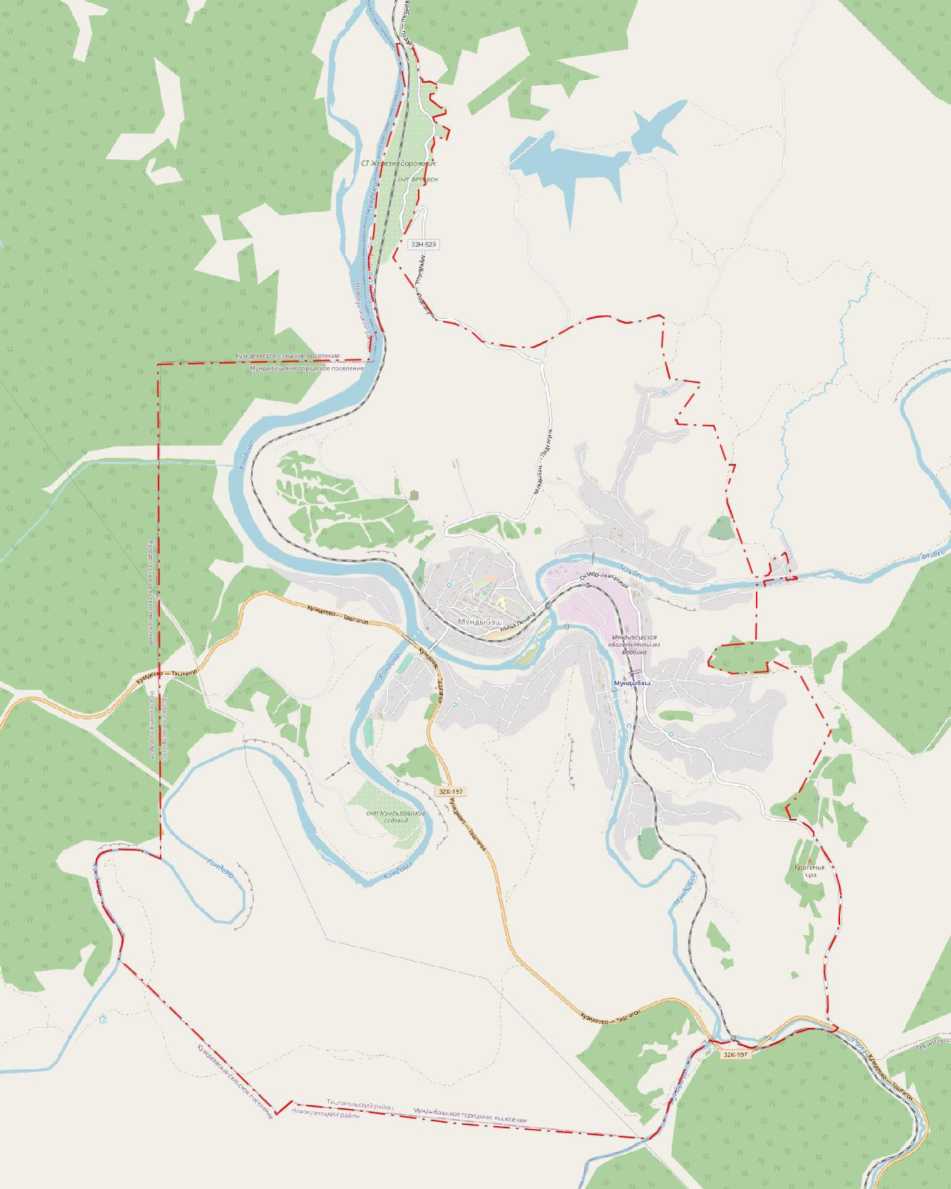 Рис. 1.1. Границы городского поселенияТаблица 1.1.1 Сведения о договорных тепловых нагрузках потребителей городского поселения по состоянию на 2022 г.Таблица 1.1.2. Структура фактических тепловых нагрузок с разбивкой по источникам на 2022 г.Таблица 1.2. Сводные данные величины потребления тепловой энергии потребителями, Г кал/годТаблица 1.3. Сводные показатели прогнозируемых значений приростов площадей нового строительства с разделением на многоквартирные дома, жилые дома, общественные здания и производственные здания промышленных предприятий по районам КГП на рассматриваемый период, м2Таблица 1.4. Сведения по объектам, предполагаемым к подключению к системе теплоснабжения городского поселения на рассматриваемый период Примечание: При определении расхода холодной воды на нужды ГВС температура горячей воды принимается равной 60 °С.Таблица 1.5. Прогнозы приростов спроса на тепловую мощность для централизованного теплоснабжения с разделением по видам теплопотребления, сгруппированные по районам ГП на рассматриваемый период, Г кал/чТаблица 1.6. Прогнозы приростов спроса на тепловую энергию для централизованного теплоснабжения с разделением по видам теплопотребления, сгруппированные по районам ГП на рассматриваемый период, Г кал/годСуществующие и перспективные балансы тепловой мощности источников тепловой энергии и тепловой нагрузки потребителей.Существующие и перспективные зон действия систем теплоснабжения и источников тепловой энергии.По состоянию на 2022 г. на территории Мундыбашского городского поселения существует одна изолированная зона действия источника теплоты, которая находятся в системе теплоснабжения городского поселения.Границы существующих зон действия тепловых источников городского поселения показаны на рисунке 2.1.Перспективные зоны действия тепловых источников городского поселения на 2036 г. представлены на рисунке 2.2.|У7ЬпОЯ,,1» *■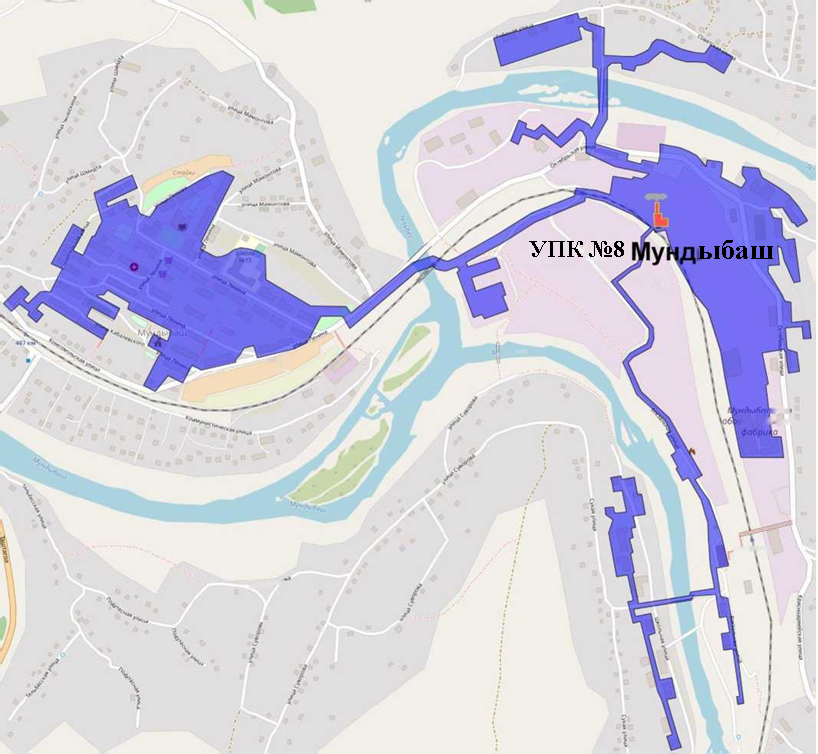 Рис. 2.1. Существующие зоны действия тепловых источников в Мундыбашском городском поселении по состоянию на 2022 г.Рис. 2.2. Перспективные зоны действия тепловых источников в Мундыбашском городском поселении по состоянию на 2036 г.Зона деятельности ЕТО №001 - Мундыбашского городского поселения ООО "ЮКЭК", состоит из зон действия одной котельной.Тепловые сети зоны действия тепловых источников ООО "ЮКЭК" находятся на обслуживании организации на правах концессионного соглашения. Зоны действия котельных ООО "ЮКЭК" изображены на рис. 2.1. Характеристика тепловых источников, входящих в состав рассматриваемой зоны деятельности ООО "ЮКЭК" приведена в таблице 2.1.Таблица 2.1. Характеристика тепловых источников, входящих в состав рассматриваемой зоны деятельности ЕТО №001 ООО «ЮКЭК»В перспективе до 2036 г. зоны действия котельной "Производственноотопительная УПК №8 Мундыбаш" ООО "ЮКЭК" будут изменяться за счет подключения потребителей перспективной застройки жилого и общественно-делового фонда. Перспективные зоны действия теплового источника ООО "ЮКЭК" на 2036 г. представлены на рисунке 2.2.Существующие и перспективные зон действия индивидуальных источников тепловой энергии.Централизованное теплоснабжение предусмотрено для существующей и перспективной многоэтажной застройки. Под индивидуальным теплоснабжением понимается, в частности, печное отопление и теплоснабжение от индивидуальных (квартирных) котлов. По существующему состоянию системы теплоснабжения, индивидуальное теплоснабжение применяется в индивидуальном малоэтажном жилищном фонде. Поквартирное отопление в многоквартирных многоэтажных жилых зданиях по состоянию базового года разработки схемы теплоснабжения не применяется и на перспективу не планируется.Перспективные балансы тепловой мощности и тепловой нагрузки в перспективных зонах действия источников тепловой энергии, в том числе работающих на единую тепловую сеть.Балансы располагаемой тепловой мощности и присоединенной тепловой нагрузки без учета реализации мероприятий указанных в Разделе 4 "Основные положения мастер-плана развития систем теплоснабжения городского поселения" настоящего документа представлены в таблице 2.4.Дефицит тепловой мощности в 2022 г. отсутствует.Балансы располагаемой тепловой мощности и присоединенной тепловой нагрузки с учетом реализации мероприятий указанных в Разделе 4 "Основные положения мастер-плана развития систем теплоснабжения городского поселения" настоящего документа представлены в таблице 2.5.Таблица 2.4. Балансы располагаемой тепловой мощности и присоединенной тепловой нагрузки без учета реализации мероприятий.Таблица 2.5. Балансы располагаемой тепловой мощности и присоединенной тепловой нагрузки с учетом реализации мероприятийРадиусы эффективного теплоснабженияВ соответствии с пп. а) п.6 Требований к схемам теплоснабжения, радиус эффективного теплоснабжения, определяемый для зоны действия каждого источника тепловой энергии, должен позволять определить условия, при которых подключение новых или увеличивающих тепловую нагрузку теплопотребляющих установок к системе теплоснабжения нецелесообразно вследствие увеличения совокупных расходов в указанной системе на единицу тепловой мощности.С целью решения указанной задачи была рассмотрена методика, представленная в Методических указаниях по разработке схем теплоснабжения, утвержденных приказом Минэнерго №212 от 05.03.2019.В соответствии с одним из основных положений указанной методики, вывод о попадании объекта возможного перспективного присоединения в радиус эффективного теплоснабжения принимается исходя из следующего условия: отношение совокупных затрат на строительство и эксплуатацию тепломагистрали к выручке от реализации тепловой энергии должно быть менее или равно 100%. В противном случае рассматриваемый объект не попадает в границы радиуса эффективного теплоснабжения и присоединение объекта к системе централизованного теплоснабжения является нецелесообразным.Изложенный принцип, в соответствии с Требованиями к схемам теплоснабжения, был использован при оценке эффективности подключения перспективных потребителей к СЦТ от существующих источников тепловой энергии (мощности). Все решения по развитию СЦТ городского поселения, принятые в рекомендованном сценарии, разработаны с учетом указанного принципа.В перспективе для определения попадания объекта, рассматриваемого для подключения к СЦТ, в границы радиуса эффективного теплоснабжения, необходимо использовать вышеописанный метод, т.е. выполнять сравнительную оценку совокупных затрат на подключение и эффекта от подключения объекта; при этом в качестве расчетного периода используется полезный срок службы тепловых сетей и теплосетевых объектов.Существующие и перспективные балансы теплоносителя.Балансы производительности водоподготовительных установок и подпитки тепловой сети в зоне действия источников и перспективные объемы теплоносителя, требуемого для подпитки тепловых сетей без учета перехода на закрытый водоразбор приведены в таблице 3.1 - 3.2.Балансы производительности водоподготовительных установок и подпитки тепловой сети в зоне действия источников и перспективные объемы теплоносителя, требуемого для подпитки тепловых сетей с учетом перехода на закрытый водоразбор приведены в таблице 3.3 - 3.4.В схеме теплоснабжения принимается, что все перспективные потребители подключаются по закрытой схеме, с установкой теплообменников в ИТП.Таблица 3.1. Перспективный расход воды на компенсацию потерь и затрат теплоносителя при передаче тепловой энергии в зонах деятельности ЕТО без учета перехода на ЗГВСТаблица 3.2. Перспективные балансы производительности ВПУ и подпитки тепловой сети котельных в зонах деятельности ЕТО без учета перехода на ЗГВСТаблица 3.3. Перспективный расход воды на компенсацию потерь и затрат теплоносителя при передаче тепловой энергии в зонах действия деятельности ЕТО с учетом перехода на ЗГВС Таблица 3.4. Перспективные балансы производительности ВПУ и подпитки тепловой сети котельных в зонах деятельности ЕТО с учетом перехода на ЗГВСОсновные положения мастер-плана развития систем теплоснабжения городского поселения.Разработка сценариев развития систем теплоснабжения города и выбор рекомендованного варианта произведены в соответствии с утвержденной ранее схемой теплоснабжения и с учетом изменений в планах развития городского поселения.Мероприятия по реконструкции и модернизации источников тепловой энергии приняты на основании утвержденных инвестиционных, концессионных программ теплоснабжающих предприятий и утвержденных программ энергосбережения и повышения экономической эффективности.В результате внедрения принятых мероприятий обеспечивается подключение перспективных потребителей, осуществляется замена изношенного и устаревшего оборудования на более энергоэффективное (в т.ч. замена котлов с ручным забросом топлива на котлы с механизированной подачей топлива).Сценарий №1 развития систем теплоснабжения городского поселения предусматривает следующие основные мероприятия:Подключение перспективной нагрузки к тепловым сетям "Производственно-отопительной котельной УПК №8 Мундыбаш" (0,155 Гкал/ч).Сценарий №2 развития систем теплоснабжения городского поселения предусматривает помимо мероприятий предусмотренных сценарием №1 выполнение следующих мероприятий:Реконструкция "Производственно-отопительной котельной УПК №8 Мундыбаш" - ремонт котельного, общекотельного, электрического оборудования котельной, ремонт КИПиА;В качестве приоритетного сценария предложен Сценарий №2.Развитие системы теплоснабжения Мундыбашского городского поселения в соответствии с планом мероприятий, заложенных в Сценарии №2, позволит повысить качество и надежность теплоснабжения, снизить расходы на эксплуатацию угольных котельных за счет сокращения обслуживающего персонала. Кроме того развитие системы теплоснабжения по Сценарию №2 позволит улучшить экологическую обстановку в Мундыбашском городском поселении в связи с ликвидацией двух угольных котельных, расположенных в черте жилой застройки.Статьей 29 Закона №190-ФЗ от 27.07.2010 г. "О теплоснабжении" вводится обязанность перевода систем теплоснабжения (горячего водоснабжения) на закрытый водоразбор с 1 января 2022 г.В настоящий момент в границах городского поселения имеются следующие открытые системы теплоснабжения:котельная "Производственно-отопительная УПК №8 Мундыбаш";Перевод потребителей подключенных к открытым системам теплоснабжения на закрытый водоразбор предлагается осуществить путем реконструкции индивидуальных тепловых пунктов (ИТП) с установкой теплообменников на нужды ГВС у потребителей.Ориентировочная стоимость работ по реконструкции индивидуальных тепловых пунктов с установкой теплообменников на нужды ГВС у потребителей составит 26463 тыс. руб. без НДС в ценах 2022 г. Информация по переводу потребителей на закрытую систему горячего водоснабжения указана в "Схеме теплоснабжения Мундыбашского городского поселения. Актуализация на 2023 г. Обосновывающие материалы. Глава 9. Предложения по переводу открытых систем теплоснабжения (горячего водоснабжения) в закрытые системы горячего водоснабжения".Предложения по строительству, реконструкции, техническому перевооружению и (или) модернизации источников тепловой энергии.Общие положения.Предложения по новому строительству, реконструкции, техническому перевооружению и (или) модернизации источников тепловой энергии сформированы на основе данных, определенных в разделах 2, 3, 4. В результате реализации мероприятий покрывается потребность в приросте тепловой нагрузки в каждой из зон действия существующих источников тепловой энергии.В качестве основных материалов при подготовке предложений по новому строительству, реконструкции и техническому перевооружению источников теплоснабжения были приняты материалы плана перспективного развития городского поселения, материалы областных целевых программ по развитию инженерных систем коммунального хозяйства и инвестиционных программ теплоснабжающих организаций.Решения по подбору инженерного оборудования источников тепла принимались на основании расчета мощности новых источников теплоснабжения с учетом старения и вывода из эксплуатации основного оборудования существующих источников. Подбор котлов осуществлялся по прайс-листам и рекламной продукции каталогов заводов-изготовителей. По части котельных подбор оборудования осуществлялся на основании утвержденных инвестиционных программ и программ развития теплоснабжающих организаций. При этом марки оборудования, указанного в мероприятиях по реконструкции источников теплоснабжения, приняты условно, при необходимости оборудование можно заменить на оборудование с аналогичными техническими характеристиками.В таблице 5.1 представлены сводные данные по развитию источников тепловой энергии городского поселения до конца рассматриваемого периода.Таблица 5.1. Сводные данные по развитию источников тепловой энергии городского поселения, с капитальными затратами в прогнозных ценах в тыс. руб. без НДС. Предложения по строительству источников тепловой энергии.Строительство новых источников тепловой энергии на территории городского поселения не предполагается.Предложения по реконструкции и модернизации источников тепловой энергии.Предложения по реконструкции и модернизации источников тепловой энергии, обеспечивающих перспективную тепловую нагрузку в существующих и расширяемых зонах действия источников тепловой энергии (с учетом технических условий на присоединение к тепловым сетям), упорядоченные по годам проведения мероприятий, представлены в таблицах 5.2-5.3.Таблица 5.2. Перечень мероприятий по реконструкции источников тепловой энергии -ввод в эксплуатацию, реконструкция вспомогательного оборудованияТаблица 5.3. Перечень мероприятий по реконструкции источников тепловой энергии - реконструкция зданий и сооружений Предложения по техническому перевооружению источников тепловой энергии с целью повышения эффективности работы систем теплоснабжения.К техническому перевооружению источников тепловой энергии с целью повышения эффективности работы систем теплоснабжения относится реконструкция котельных, представленная в п. 5.3. Техническое перевооружение указанных источников тепловой энергии должно привести к значительной экономии ТЭР вследствие повышения КПД котельных в целом.Графики совместной работы источников тепловой энергии, функционирующих в режиме комбинированной выработки электрической и тепловой энергии и котельных.Источники тепловой энергии с комбинированной выработкой тепловой и электрической энергии на территории городского поселения отсутствуют.Меры по выводу из эксплуатации, консервации и демонтажу избыточных источников тепловой энергии, а также источников тепловой энергии, выработавших нормативный срок службы.Принятым вариантом развития системы теплоснабжения не планируется вывод из эксплуатации, консервации и демонтаж избыточных источников тепловой энергии, а также источников тепловой энергии, выработавших нормативный срок службы.Меры по переоборудованию котельных в источники комбинированной выработки электрической и тепловой энергии.На перспективу до 2036 г. принятым вариантом развития системы теплоснабжения не планируется переоборудование котельных в источники комбинированной выработки электрической и тепловой энергии.Меры по переводу котельных, размещенных в существующих и расширяемых зонах действия источников комбинированной выработки тепловой и электрической энергии, в пиковой режим работы.Принятым вариантом развития системы теплоснабжения не планируется перевод в пиковый режим работы котельных по отношению к источнику тепловой энергии с комбинированной выработкой тепловой и электрической энергии.Температурные графики отпуска тепловой энергии для каждого источника тепловой энергии систем теплоснабжения.Существующие графики отпуска тепла от источников теплоснабжения городского поселения приведены в таблице 5.6.Таблица 5.6. Существующие температурные графики отпуска тепла от собственных источников теплоснабжения котельныхНижняя срезка (излом на нужды ГВС) температурного графика 60 °С не позволяет обеспечить температуру воды в местах водоразбора в соответствии с действующими нормативами. Для этого предлагается увеличить нижнюю срезку прямой воды до 65 °С для открытых систем.Предлагаемые на 2022 г. графики отпуска тепла от источников теплоснабжения приведены в таблице 5.7.Таблица 5.7. Оптимальные (предлагаемые) температурные графики отпуска тепла от собственных источников теплоснабженияПредложения по перспективной установленной тепловой мощности каждого источника тепловой энергии с предложениями по утверждению срока ввода в эксплуатацию новых мощностей.Значения перспективной установленной тепловой мощности источников тепловой энергии с учетом аварийного и перспективного резерва тепловой мощности, с предложениями по утверждению срока ввода в эксплуатацию новых мощностей представлены в таблице 5.2.Предложения вводу новых и реконструкции существующих источников тепловой энергии с использованием возобновляемых источников энергии, а также местных видов топлива.Местные виды топлива (каменный уголь Кузнецкого угольного бассейна) применяется на всех источниках тепловой энергии городского поселения.Использование солнечной энергии (гелиоэнергетика) на нужды коммунальной теплоэнергетики в Сибирском регионе невозможно, в виду наличия холодного периода и большого количества пасмурных дней в летний период.Применение геотермальной энергетики - в коммунальной энергетике в городском поселении невозможно, ввиду отсутствия на территории геотермальных источников и горячих вод приближенных к поверхности земной коры.Использование биотоплива (биогаза) в коммунальной энергетике в городского поселения невозможно, ввиду отсутствия на территории городского поселения крупных источников исходного сырья: отходов крупного рогатого скота, птицеводства, отходов спиртовых и ацетонобутиловых заводов, биомассы различных видов растений.Использование биотоплива (древесного топлива) в коммунальной энергетике в городском поселении невозможно, ввиду отсутствия на территории городского поселения крупных источников исходного сырья: крупных объектов лесозаготовки и лесопереработки.Использование тепловой энергии мусоросжигательных заводов в коммунальной энергетике в городском поселении невозможно, ввиду отсутствия на территории городского поселения мусоросжигательных заводов.Предложения по строительству, реконструкции и (или) модернизации тепловых сетей.Принятым вариантом развития схемы теплоснабжения предусматривается реконструкция существующих и строительство новых тепловых сетей следующих источников:- Котельная "Производственно-отопительная УПК №8 Мундыбаш" ООО "ЮКЭК" (строительство новых сетей для подключения перспективной нагрузки);Сводная информация по строительству и реконструкции тепловых сетей городского поселения приведена в таблице 6.1.Таблица 6.1. Объемы нового строительства / реконструкции тепловых сетей в зонах действия ЕТОСводная информация по величине капитальных вложений в реализацию проектов по строительству и реконструкции тепловых сетей городского поселения и сооружений на них с прогнозными ценами приведена в таблице 6.2.Таблица 6.2. Капитальные вложения в реализацию проектов по новому строительству, реконструкции и (или) модернизации тепловых сетей и сооружений на них в зонах действия ЕТО в прогнозных ценах, в тыс. руб.Предложения по переводу открытых систем теплоснабжения (горячего водоснабжения) в закрытые системы горячего водоснабжения.В настоящий момент в границах городского поселения имеются следующие открытые системы теплоснабжения:котельная "Производственно-отопительная котельная УПК №8 Мундыбаш";котельная "Производственно-отопительная котельная УПК №12 Мундыбаш, ул. Школьная".В соответствии с положениями Федерального закона от 27.07.2010 г. №190-ФЗ "О теплоснабжении":с 1 января 2013 года подключение (технологическое присоединение) объектов капитального строительства потребителей к централизованным открытым системам теплоснабжения (горячего водоснабжения) для нужд горячего водоснабжения, осуществляемого путем отбора теплоносителя на нужды горячего водоснабжения, не допускается;с 1 января 2022 года использование централизованных открытых систем теплоснабжения (горячего водоснабжения) для нужд горячего водоснабжения, осуществляемого путем отбора теплоносителя на нужды горячего водоснабжения, не допускается.В соответствии с действующим законодательством, необходимо предусмотреть перевод потребителей вышеуказанных источников на "закрытую" схему теплоснабжения.Для перевода потребителей открытых систем теплоснабжения на закрытый горячий водоразбор необходимо выполнить монтаж либо реконструкцию индивидуальных тепловых пунктов с установкой теплообменников на нужды ГВС. Информация по устройству и реконструкции ИТП у потребителей приведена в таблице 7.1.Таблица 7.1. Мероприятия по устройству / реконструкции ИТП у потребителей котельных Мундыбашского городского поселения для перехода на закрытый ГВСПерспективные топливные балансы.В настоящее время на всех источниках городского поселения в качестве топлива используется каменный уголь.В таблице 8.1. представлены прогнозные значения выработки, отпуска в сеть, реализации тепловой энергии и потребления топлива теплоисточниками городского поселения. При этом плановые технико-экономические показатели на 2022 г. приводятся на основании заявок теплоснабжающих организации.В таблице 8.2 представлены результаты расчета перспективных значений нормативов создания запасов топлива для основных теплоснабжающих предприятий, определенные на основании перспективных тепловых нагрузок и перспективного отпуска тепла.Таблица 8.1. Перспективные плановые значения выработки, отпуска в сеть, потребления тепловой энергии и расхода топлива теплоисточниками городского поселения Таблица 8.2. Прогноз нормативов создания запасов топливаИнвестиции в строительство, реконструкцию, техническое перевооружение и (или) модернизацию.Общие положения.Величина индексов цен, применяемых при расчете затрат до 2036 г. приведена в таблице 9.1.Общие затраты по реализации программы развития системы теплоснабжения городского поселения с кап. затратами в ценах 2022 г. составит 66817 тыс. руб. без НДС.Общие затраты по реализации программы развития системы теплоснабжения городского поселения с кап. затратами в прогнозных ценах составит 79453 тыс. руб. без НДС.Таблица 9.1. Прогнозные индексы для расчета стоимости строительства и реконструкции объектов.Таблица 9.2. Планируемые капитальные вложения в реализацию мероприятий по новому строительству, реконструкции, техническомуперевооружению и (или) модернизации в зоне деятельности единой теплоснабжающей организации №001 000 "ЮКЭК", тыс. руб. без НДС.Предложения по величине необходимых инвестиций в строительство, реконструкцию, техническое перевооружение и (или) модернизацию источников тепловой энергии на каждом этапе.Перечень мероприятий и величина необходимых инвестиций в строительство, реконструкцию, техническое перевооружение и (или) модернизации источников тепловой энергии на каждом этапе представлены в таблице 9.3.Таблица 9.3. Капитальные вложения в реализацию мероприятий по новому строительству, реконструкции, техническомуперевооружению и (или) модернизации источников теплоснабжения в прогнозных ценах, в тыс. руб. без НДС. Предложения по величине необходимых инвестиций в строительство, реконструкцию, техническое перевооружение и (или) модернизацию тепловых сетей и сооружений на них.Перечень мероприятий и величина необходимых инвестиций в строительство, реконструкцию, техническое перевооружение и (или) модернизации тепловых сетей и сооружений на них на каждом этапе представлены в таблице 9.4.Таблица 9.4. Капитальные вложения в реализацию мероприятий по новому строительству, реконструкции, техническомуперевооружению и (или) модернизации тепловых сетей и сооружений на них в прогнозных ценах, в тыс. руб. без НДС.Примечание: ИП - инвестиционная программа ООО "ЮКЭК";РП - ремонтная программа ООО "ЮКЭК".Предложения по величине инвестиций в строительство, реконструкцию, техническое перевооружение и (или) модернизацию в связи с изменениями температурного графика и гидравлического режима работы системы теплоснабжения.Принятым вариантом развития схемы теплоснабжения не предусматривается изменение температурных графиков и гидравлических режимов работы системы теплоснабжения.Предложения по величине необходимых инвестиций для перевода открытой системы теплоснабжения (горячего водоснабжения) в закрытую систему горячего водоснабжения на каждом этапе.Перечень мероприятий и величина необходимых инвестиций для перевода открытой системы теплоснабжения (горячего водоснабжения) в закрытую систему горячего водоснабжения на каждом этапе представлены в таблице 9.5.Таблица 9.5. Капитальные вложения в реализацию мероприятий по переводу открытых систем теплоснабжения (горячего водоснабжения) в закрытые системы горячего водоснабжения в прогнозных ценах, в тыс. руб. без НДС.Оценка эффективности инвестиций по отдельным предложениям.Все затраты приведены в прогнозных ценах, без учета НДС.Мероприятия по переводу потребителей на закрытый водоразбор приняты во исполнение статьи 29 ФЗ №160 "О теплоснабжении". Инвестиции в размере 26,463 млн. руб. не имеют ощутимого экономического эффекта. Финансовые средства предлагается изыскивать в областном и местном бюджете, а также выполнять работы за счет средств собственников объектов.Мероприятия по подключению потребителей в сумме 10,713 млн. руб. (в т.ч. за счет ликвидации котельной) предлагается реализовать за счет платы за подключение, либо за счет сторонних источников (средств заявителей, бюджет).Эффективность инвестиций в мероприятия по строительству и реконструкция тепловых сетей для присоединения новых потребителей не оценивалась, поскольку присоединение новых потребителей должно быть предусмотрено в пределах радиуса эффективного теплоснабжения, что само по себе предполагает положительный экономический эффект и рост маржинальной прибыли.Часть мероприятий, предусмотренных схемой теплоснабжения, направлены не на повышение эффективности работы систем теплоснабжения, а на поддержание ее в рабочем состоянии и повышение показателей надежности теплоснабжения, исполнения требований действующих нормативных документов и предписаний надзорных органов. Данная группа мероприятий при значительных капитальных вложениях имеет низкий экономический эффект и является социально значимой:- реконструкция "Производственно-отопительной котельной УПК №8 Мунды- баш" (38,854 млн. руб.), реконструкция тепловых сетей для обеспечения надежности теплоснабжения потребителей (3,420 млн. руб.).Тарифно-балансовая модель отпуска тепловой энергии в зоне деятельности ЕТО №001 ООО "ЮКЭК" в целом по Таштагольскому муниципальному району приведена в таблице 9.6.Таблица 9.6. Тарифно-балансовая модель тарифа на тепловую энергию в зоне деятельности ЕТО №001 ООО "ЮКЭКРешение о присвоении статуса единой теплоснабжающей организации (организациям).Реестр действующих на территории городского поселения единых теплоснабжающих организаций (ЕТО), приведен в таблице 10.1.Зоны действия ЕТО представлены на рис. 10.1.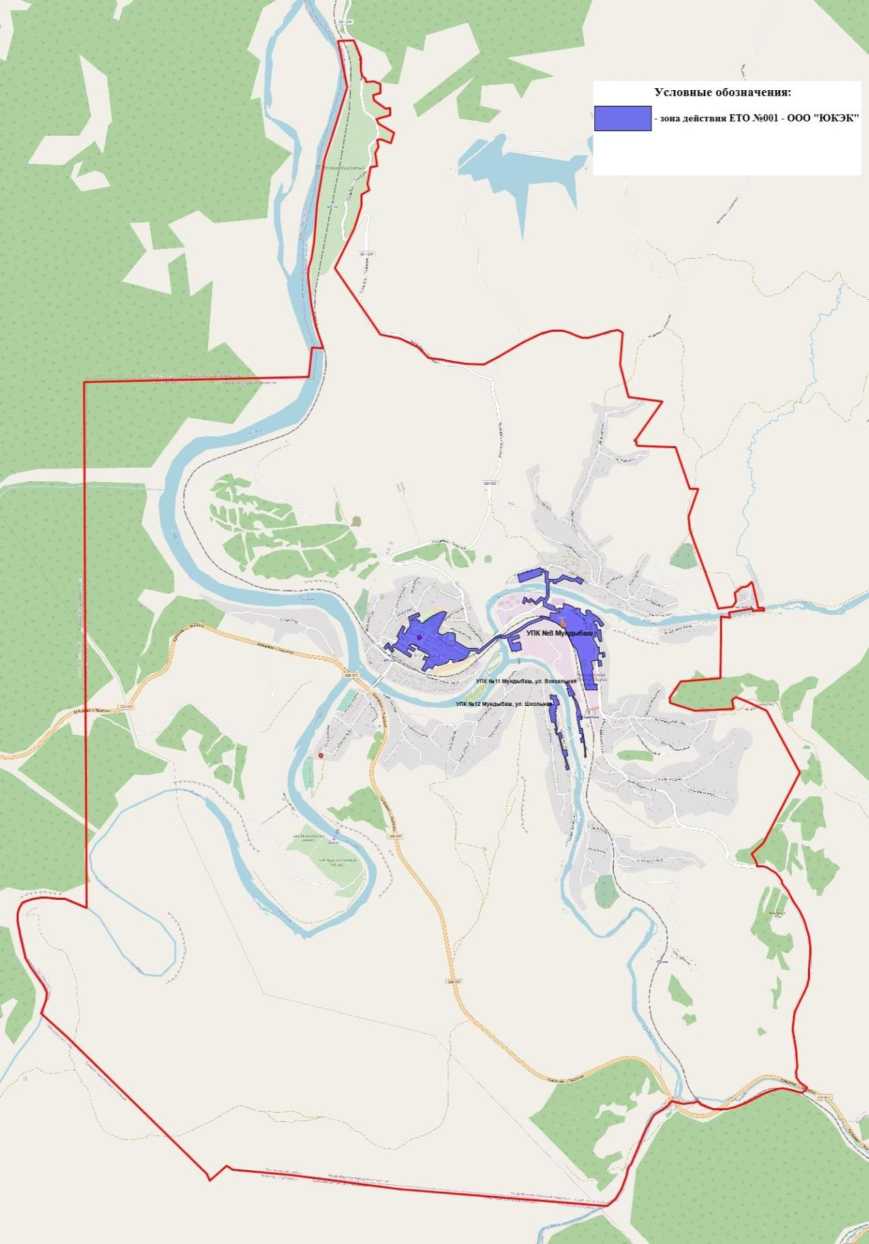 Рис. 10.1. Существующие зоны действия ЕТОТаблица 10.1. Утвержденные ЕТО в системах теплоснабжения на территории ГПРешения о распределении тепловой нагрузки между источниками тепловой энергии.Распределение тепловой нагрузки между источниками тепловой энергии определяет, прежде всего, условия, при наличии которых существует возможность поставок тепловой энергии потребителям от различных источников тепловой энергии при сохранении надежности теплоснабжения.В связи с тем, что все источники тепловой энергии городского поселения имеют резерв мощности и обеспечивают требуемые гидравлические параметры теплоносителя у потребителей (с учетом выполнения предложенных мероприятий), работают в изолированных зонах теплоснабжения, производить перераспределение тепловой нагрузки между ними в эксплуатационном режиме не требуется.Предлагаемое к реализации распределение тепловой нагрузки представлено в таблице 11.1.Таблица 11.1. Распределение тепловой нагрузки между источниками тепловой энергии.Решения по бесхозяйным тепловым сетям.Согласно данным Администрации Мундыбашского городского поселения и ООО "ЮКЭК", бесхозяйные тепловые сети на территории городского поселения отсутствуют.Синхронизация схемы теплоснабжения со схемой газоснабжения и газификации субъекта Российской Федерации и (или) поселения, схемой и программой развития электроэнергетики, а также со схемой водоснабжения и водоотведения городского поселения.По состоянию на 2022 г. Мундыбашское городское поселение не газифицирован. Все источники тепловой энергии, расположенные на территории городского поселения используют в качестве топлива каменный уголь Кузнецкого бассейна.В Кемеровской области утверждена "Региональная программа газификации жилищно-коммунального хозяйства, промышленных и иных организаций Кемеровской области - Кузбасса на 2020 - 2024 годы". Газификация МГП указанной программой не предусмотрена. Данной схемой теплоснабжения не предусматривается перевод источников тепла на природный газ.По состоянию на 2022 г. на территории городского поселения отсутствуют источники с комбинированной выработкой тепловой и электрической энергии.Данной схемой теплоснабжения, "Схемой и программой развития единой энергетической системы России на 2019 - 2025 годы", "Схемой и программой перспективного развития электроэнергетики Кемеровской области на 2018 - 2022 годы" (далее СиПР ЭКО) не предусматривается строительство на территории городского поселения источников с комбинированной выработкой тепловой и электрической энергии и других объектов электроэнергетики.Существующие и перспективные источники тепловой энергии, а также мероприятия по их реконструкции и модернизации полностью обеспечены электрической мощностью, согласно СиПР ЭКО. Актуализированная схема теплоснабжения полностью синхронизирована СиПР ЭКО."Схема водоснабжения и водоотведения Мундыбашского городского поселения" была разработана в 2016 г. и актуализирована в 2020 г.С момента утверждения схемы водоснабжения произошла значительная корректировка перечня объектов, подлежащих вводу в эксплуатацию; произошла корректировка сроков внедрения всех мероприятий.Кроме того в данной схеме теплоснабжения принято решение о переводе потребителей котельных на закрытый водоразбор (с установкой подогревателей горячего водоснабжения в ИТП подключенных объектов), что повлечет увеличение расхода холодной воды по объектам и снижения расхода холодной воды на котельных.В связи с этим необходимо выполнить корректировку утвержденной схемы водоснабжения Мундыбашского городского поселения.Индикаторы развития систем теплоснабжения городского поселенияВ таблице 14.1 представлены индикаторы развития систем теплоснабжения городского поселения по каждому источнику теплоснабжения и по городскому округу в целом на 2022-2036 гг.	В таблице 14.2 представлены технико-экономические показатели источников тепла на 2022-2036 гг.Таблица 14.1. Индикаторы развития систем теплоснабжения городского поселенияТаблица 14.2. Технико-экономические показатели источников тепла за 2022-2036 гг.Ценовые (тарифные) последствия.Расчеты тарифов на тепловую энергию выполнены в соответствии с требованиями законодательства:Федеральный Закон № 190-ФЗ от 27.07.2010 г. "О теплоснабженииОсновы ценообразования в сфере теплоснабжения, утвержденные постановлением Правительства Российской Федерации от 22.10.2012 г. № 1075;Методические указания по расчету регулируемых цен (тарифов) в сфере теплоснабжения, утвержденные Приказом ФСТ России от 13.06.2013 г. № 760-э.Расчет выполнен по теплоснабжающим предприятиям. Ценовые последствия для потребителей тепловой энергии определены отношением показателя необходимой валовой выручки (НВВ), отнесенной к полезному отпуску, в течение расчетных периодов Схемы теплоснабжения.Данный показатель отражает изменения следующих расходов: операционных (подконтрольных), неподконтрольных, энергетических и расходов из прибыли, связанных с производством и передачей тепловой энергии потребителям.Расчеты ценовых последствий произведены с учетом следующих сценарных условий:За базу приняты тарифные решения на 2020, 2021 гг., утвержденные Региональной энергетической комиссией Кемеровской области.Расчет операционных (подконтрольных) расходов до 2030 г. произведен с применением прогнозных индексов изменения цен в соответствии с Прогнозом индексов дефляторов и индексов цен производителей по видам экономической деятельности до 2024 г. (Письмо Минэкономразвития России от 30 сентября 2020 г. № 32028-ПК/Д03и "О доведении показателей прогноза социально-экономического развития Российской Федерации, используемых в целях ценообразования на продукцию, поставляемую по государственному оборонному заказу")Расчет неподконтрольных расходов на рассматриваемый период в части амортизационных отчислений, налога на имущество, расходы на выплаты по кредитным договорам произведен с учетом реализации мероприятий, предусмотренных в Схеме теплоснабжения и ограничений роста платы граждан.Расчет энергетических ресурсов произведен с учетом физических показателей и прогнозируемых эффектов от реализации мероприятий.Расходы из прибыли на рассматриваемый период определены с учетом расчета размера прибыли, направленной на капитальные вложения (инвестиции).Объем полезного отпуска на рассматриваемый период определен расчетным путем с учетом приростов перспективной нагрузки и требований энергосбережения.Результаты оценки ценовых (тарифных) последствий реализации проектов схемы теплоснабжения в целом по Таштагольскому муниципальному району (п. 9.6 данного документа) приведены в таблице 15.1.Таблица 15.1. Результаты расчета тарифа на тепловую энергию в зоне деятельности ЕТО №001 ООО "ЮКЭК" с учетом предложений по техническому перевооружению, руб./Гкал (без НДС)Оценка экономической эффективности мероприятий по переводу открытых систем теплоснабжения (горячего водоснабжения) на закрытые системы горячего водоснабжения.Реализация  программ по переводу открытых систем теплоснабжения (горячего водоснабжения) на закрытые, учитывая объем необходимых инвестиций,  не повлекут ощутимого экономического эффекта. Переход на закрытую схему присоединения систем ГВС позволит обеспечить:      - снижение объемов работ по химводоподготовке подпиточной воды и, соответственно, затрат (оценить объем снижения затрат теплоснабжающего предприятия на данном этапе не представляется возможным);      - снижение отложения солей жесткости на внутренней поверхности трубопроводов и оборудования (при условии осуществления подпитки тепловой сети химочищенной водой);      - приведение качества питьевой воды в соответствие со СанПиН 2.1.3684-21 «Санитарные правила и нормы Санитарно-эпидемиологические требования к содержанию территорий городских и сельских поселений, к водным объектам, питьевой воде и питьевому водоснабжению населения, атмосферному воздуху, почвам, жилым помещениям, эксплуатации производственных, общественных помещений, организации и проведению санитарно-противоэпидемических (профилактических) мероприятий»;      - снижение аварийности систем теплоснабжения.   Сценарии развития аварий в системах теплоснабжения с моделированием гидравлических режимов работы систем.Электронная модель системы теплоснабжения Мундыбашского городского поселения разработана на базе программно-расчетного комплекса "ZULU", что позволяет:
     - разработать меры для повышения надежности системы теплоснабжения города;     - минимизировать вероятность возникновения аварийных ситуаций в системе теплоснабжения;     - моделировать аварийные ситуации в любой точке системы с указанием текущих гидравлических параметров, в том числе при отказе элементов тепловых сетей и при аварийных режимах работы систем теплоснабжения, связанных с прекращением подачи тепловой энергии;     - моделировать обеспечение тепловой энергией потребителей при аварийных ситуациях.Председатель комиссии:Покатилова Наталья Евгеньевна- Глава Мундыбашского городского поселенияЗаместитель председателя комиссии:Клюкова Светлана Игоревна- специалист первой категории по правовым делам Администрации Мундыбашского городского поселенияСекретарь комиссии:Ханынена Елена Вячеславовна- заместитель Главы Мундыбашского городского поселенияЧлены комиссии:Непомнящих Елена Васильевна-  специалист первой категории (делопроизводитель) Администрации Мундыбашского городского поселенияЩербинина Ольга Борисовна- специалист первой категории Администрации Мундыбашского городского поселенияN п/пНаименование мероприятияСроки выполнения мероприятияОтветственные12341Официальное обнародование настоящего постановления и размещение проекта постановления Администрации Мундыбашского городского поселения на информационном стенде Администрации Мундыбашского городского поселения, а также размещение  в информационно-телекоммуникационной сети «Интернет» на официальном сайте Администрации Мундыбашского городского поселенияВ течение 3 дней с момента принятия настоящего постановленияЕ.В. Непомнящих2Сбор замечаний и предложений по проекту актуализированной схеме теплоснабженияс 11.06.2022 по 29.06.2022Е.В. Ханынена3Размещение на официальном сайте администрации города поступивших замечаний и предложенийНе позднее 1  календарного дня со дня окончания срока сбора указанных замечаний и предложенийЕ.В. Непомнящих4Проведение собрания участников публичных слушаний30.06.2021Е.В. Ханынена5Подготовка заключения о результатах публичных слушаний и протокола публичных слушаний.Размещение заключения о результатах публичных слушаний и протоколов публичных слушаний на официальном сайте администрации Мундыбашского городского поселенияВ течение 3 рабочих дней со дня проведения собрания участников публичных слушанийЕ.В. ХаныненаЕ.В. НепомнящихНаименование котельнойНаселенный пунктПодключенная тепловая нагрузка, Гкал/чПодключенная тепловая нагрузка, Гкал/чПодключенная тепловая нагрузка, Гкал/чПодключенная тепловая нагрузка, Гкал/чНаименование котельнойНаселенный пунктОтопление и вентиляцияГВС ср.ч.ПарИтогоКотельная "Производственно - отопительная УПК №8Мундыбаш"п.г.т. Мундыбаш3,5570,47404,030Всегопо городскому поселению:3,5570,47404,030Наименование котельнойНаселенный пунктПодключенная тепловая нагрузка, Гкал/чПодключенная тепловая нагрузка, Гкал/чПодключенная тепловая нагрузка, Гкал/чПодключенная тепловая нагрузка, Гкал/чНаименование котельнойНаселенный пунктОтопление и вентиляцияГВС ср.ч.ПарИтогоКотельная"Производственноотопительная УПК №8 Мундыбаш"п.г.т. Мундыбаш3,6950,49204,187Наименование котельнойПотребление тепла на цели теплоснабжения, ГкалПотребление тепла на цели теплоснабжения, ГкалПотребление тепла на цели теплоснабжения, ГкалНаименование котельнойФакт 2019 г.Факт 2020 г.План 2021 г.ООО "ЮКЭК", в т.ч.:Котельная "Производственно-отопительная УПК №8 Мундыбаш"249742422730268Всего по городскому поселению:249742422730268НаселенныйпунктТип зданияВсегов т. ч. по годам строительствав т. ч. по годам строительствав т. ч. по годам строительствав т. ч. по годам строительствав т. ч. по годам строительствав т. ч. по годам строительствав т. ч. по годам строительствав т. ч. по годам строительствав т. ч. по годам строительствав т. ч. по годам строительствав т. ч. по годам строительствав т. ч. по годам строительствав т. ч. по годам строительствав т. ч. по годам строительствав т. ч. по годам строительстваНаселенныйпунктТип здания20222036202220232024202520262027202820292030203120322033203420352036п.г.т. Мундыбашмногоквартирныежилые475,9475,900000000000000п.г.т. МундыбашИЖС0000000000000000п.г.т. Мундыбашобщественноделовые0000000000000000п.г.т. Мундыбашпроизводственные0000000000000000Итогомногоквартирныежилые475,9475,900000000000000ИтогоИЖС0000000000000000Итогообщественноделовые0000000000000000Итогопроизводственные0000000000000000№п/пНаименованиеобъектаНаселенный пунктТипзастройКол-воэтажейГод ввода в эксплуатациюОбщая площадь, м2Зона действия источника тепловой энергии (котельная)Тепловая нагрузка, Гкал/чТепловая нагрузка, Гкал/чТепловая нагрузка, Гкал/чРасходводынаГВС,м3/чРасход теплоносителя на компенсацию нормативных утечек из систем теплопотребления и тепловых сетей, м3/чГодовой полезный отпуск, ГкалГодовой полезный отпуск, ГкалГодовой полезный отпуск, Гкал№п/пНаименованиеобъектаНаселенный пунктТипзастройКол-воэтажейГод ввода в эксплуатациюОбщая площадь, м2Зона действия источника тепловой энергии (котельная)отопление и вентиляцияГВС ср.ч.суммарнаяРасходводынаГВС,м3/чРасход теплоносителя на компенсацию нормативных утечек из систем теплопотребления и тепловых сетей, м3/чотопление и вентиляцияГВСсуммарная1Многоквартирный жилой дом, ул. Октябрьская, 34 (ТУ)п.г.т. Мундыбашжил.32021475,9Котельная "Производственно- отопительная УПК-8 Мундыбаш"0,07560,07900,15461,4360,0292262,154,0116,1Промышленныездания000000000Общественноделовые здания000000000Жилые здания475,90,075600,079000,154601,4360,02962,154,0116,1ИТОГО:475,90,075600,079000,154601,4360,02962,154,0116,1НаселенныйпунктТепловаянагрузкаВсегов т. ч. по годам строительствав т. ч. по годам строительствав т. ч. по годам строительствав т. ч. по годам строительствав т. ч. по годам строительствав т. ч. по годам строительствав т. ч. по годам строительствав т. ч. по годам строительствав т. ч. по годам строительствав т. ч. по годам строительствав т. ч. по годам строительствав т. ч. по годам строительствав т. ч. по годам строительствав т. ч. по годам строительствав т. ч. по годам строительстваНаселенныйпунктТепловаянагрузка20222036202220232024202520262027202820292030203120322033203420352036п.г.т. Мун- дыбашВсего0,15460,154600000000000000п.г.т. Мун- дыбашОтопление и вентиляция0,07560,075600000000000000п.г.т. Мун- дыбашГВС ср.ч.0,07900,079000000000000000ИтогоВсего0,15460,154600000000000000ИтогоОтопление и вентиляция0,07560,075600000000000000ИтогоГВС ср.ч.0,07900,079000000000000000НаселенныйпунктТепловаянагрузкаВсегов т. ч. по годам строительствав т. ч. по годам строительствав т. ч. по годам строительствав т. ч. по годам строительствав т. ч. по годам строительствав т. ч. по годам строительствав т. ч. по годам строительствав т. ч. по годам строительствав т. ч. по годам строительствав т. ч. по годам строительствав т. ч. по годам строительствав т. ч. по годам строительствав т. ч. по годам строительствав т. ч. по годам строительствав т. ч. по годам строительстваНаселенныйпунктТепловаянагрузка2022-2036202220232024202520262027202820292030203120322033203420352036п.г.т Мун- дыбашВсего116,1116,100000000000000п.г.т Мун- дыбашОтопление и вентиляция62,162,100000000000000п.г.т Мун- дыбашГВС ср.ч.54,054,000000000000000ИтогоВсего116,1116,100000000000000ИтогоОтопление и вентиляция62,162,100000000000000ИтогоГВС ср.ч.54,05400000000000000№п/пНаименование теплового источникаНаименование населенного пунктаРасполагаемая тепловая мощность источника, Гкал/ч1Котельная "Производственноотопительная УПК №8 Мундыбаш"п.г.т. Мундыбаш36,0ВСЕГО:36,0ПараметрыЕд. изм.202220232024202520262027202820292030203120322033203420352036ЕТО №001 - ООО "ЮКЭК" в Мундыбашском городском поселенииКотельная "Производственно-отопительная УПК №8 Мундыбаш"Установленная тепловая мощностьГкал/ч36,00036,00036,00036,00036,00036,00036,00036,00036,00036,00036,00036,00036,00036,00036,000Располагаемая тепловая мощностьГкал/ч36,00036,00036,00036,00036,00036,00036,00036,00036,00036,00036,00036,00036,00036,00036,000Располагаемая тепловая мощность самого мощного котлаГкал/ч12,00012,00012,00012,00012,00012,00012,00012,00012,00012,00012,00012,00012,00012,00012,000ОграниченияГкал/ч000000000000000Собственные нужды источникаГкал/ч0,4570,4730,4730,4730,4730,4730,4730,4730,4730,4730,4730,4730,4730,4730,473Тепловая мощность "нетто"Гкал/ч35,54335,52735,52735,52735,52735,52735,52735,52735,52735,52735,52735,52735,52735,52735,527Тепловые потери в сетяхГкал/ч2,6412,7332,7332,7332,7332,7332,7332,7332,7332,7332,7332,7332,7332,7332,733Тепловые потери в сетях через изоляциюГкал/ч2,4992,5862,5862,5862,5862,5862,5862,5862,5862,5862,5862,5862,5862,5862,586Тепловые потери в сетях с затратами теплоносителяГкал/ч0,1420,1470,1470,1470,1470,1470,1470,1470,1470,1470,1470,1470,1470,1470,147Подключенная нагрузка (договорная), в т. ч.:Гкал/ч4,4234,5784,5784,5784,5784,5784,5784,5784,5784,5784,5784,5784,5784,5784,578Отопление и вентиляцияГкал/ч3,6833,7583,7583,7583,7583,7583,7583,7583,7583,7583,7583,7583,7583,7583,758ГВС ср.ч.Гкал/ч0,7400,8190,8190,8190,8190,8190,8190,8190,8190,8190,8190,8190,8190,8190,819ПарГкал/ч000000000000000Подключенная нагрузка (расчетная), в т. ч.:Гкал/ч4,4834,6384,6384,6384,6384,6384,6384,6384,6384,6384,6384,6384,6384,6384,638Отопление и вентиляцияГкал/ч3,9864,0614,0614,0614,0614,0614,0614,0614,0614,0614,0614,0614,0614,0614,061ГВС ср.ч.Гкал/ч0,4980,5770,5770,5770,5770,5770,5770,5770,5770,5770,5770,5770,5770,5770,577ПарГкал/ч000000000000000Резерв/дефицит тепловой мощности (по договорной нагрузке)Гкал/ч28,47928,21728,21728,21728,21728,21728,21728,21728,21728,21728,21728,21728,21728,21728,217Резерв/дефицит тепловой мощности (по расчетной нагрузке)Гкал/ч28,41928,15728,15728,15728,15728,15728,15728,15728,15728,15728,15728,15728,15728,15728,157Хозяйственные нуждыГкал/чн/дн/дн/дн/дн/дн/дн/дн/дн/дн/дн/дн/дн/дн/дн/дОтношение резерва / дефицита (+/-) тепловой мощности "нетто" (по договорной нагрузке)%80,179,479,479,479,479,479,479,479,479,479,479,479,479,479,4Отношение резерва / дефицита (+/-) тепловой мощности "нетто" (по расчетной нагрузке)%80,079,379,379,379,379,379,379,379,379,379,379,379,379,379,3Аварийный резерв (+)/дефицит(-) тепловой мощностиГкал/ч16,96616,72016,72016,72016,72016,72016,72016,72016,72016,72016,72016,72016,72016,72016,720Располагаемая тепловая мощность нетто (с учетом затрат на собственные нужды источника) при аварийном выводе самого мощного котлаГкал/ч23,54323,52723,52723,52723,52723,52723,52723,52723,52723,52723,52723,52723,52723,52723,527Минимально допустимое значение тепловой нагрузки (договорной) на коллекторах источника тепловой энергии при аварийном выводе самого мощного котлаГкал/ч6,5776,8076,8076,8076,8076,8076,8076,8076,8076,8076,8076,8076,8076,8076,807ПараметрыЕд. изм.202220232024202520262027202820292030203120322033203420352036ЕТО №001 - ООО "ЮКЭК" в Мундыбашском городском поселенииКотельная "Производственно-отопительная УПК №8 Мундыбаш"Установленная тепловая мощностьГкал/ч36,00036,00036,00036,00036,00036,00036,00036,00036,00036,00036,00036,00036,00036,00036,000Располагаемая тепловая мощностьГкал/ч36,00036,00036,00036,00036,00036,00036,00036,00036,00036,00036,00036,00036,00036,00036,000Располагаемая тепловая мощность самого мощного котлаГкал/ч12,00012,00012,00012,00012,00012,00012,00012,00012,00012,00012,00012,00012,00012,00012,000ОграниченияГкал/ч000000000000000Собственные нужды источникаГкал/ч0,4570,5030,5030,5030,5030,5030,5030,5030,5030,5030,5030,5030,5030,5030,503Тепловая мощность "нетто"Гкал/ч35,54335,49735,49735,49735,49735,49735,49735,49735,49735,49735,49735,49735,49735,49735,497Тепловые потери в сетяхГкал/ч2,6412,9102,9102,9102,9102,9102,9102,9102,9102,9102,9102,9102,9102,9102,910Тепловые потери в сетях через изоляциюГкал/ч2,4992,7532,7532,7532,7532,7532,7532,7532,7532,7532,7532,7532,7532,7532,753Тепловые потери в сетях с затратами теплоносителяГкал/ч0,1420,1560,1560,1560,1560,1560,1560,1560,1560,1560,1560,1560,1560,1560,156Подключенная нагрузка (договорная), в т. ч.:Гкал/ч4,7194,8744,8744,8744,8744,8744,8744,8744,8744,8744,8744,8744,8744,8744,874Отопление и вентиляцияГкал/ч3,9734,0494,0494,0494,0494,0494,0494,0494,0494,0494,0494,0494,0494,0494,049ГВС ср.ч.Гкал/ч0,7460,8250,8250,8250,8250,8250,8250,8250,8250,8250,8250,8250,8250,8250,825ПарГкал/ч000000000000000Подключенная нагрузка (расчетная), в т. ч.:Гкал/ч4,4834,6384,6384,6384,6384,6384,6384,6384,6384,6384,6384,6384,6384,6384,638Отопление и вентиляцияГкал/ч3,9864,0614,0614,0614,0614,0614,0614,0614,0614,0614,0614,0614,0614,0614,061ГВС ср.ч.Гкал/ч0,4980,5770,5770,5770,5770,5770,5770,5770,5770,5770,5770,5770,5770,5770,577ПарГкал/ч000000000000000Резерв/дефицит тепловой мощности (по договорной нагрузке)Гкал/ч28,18327,71327,71327,71327,71327,71327,71327,71327,71327,71327,71327,71327,71327,71327,713Резерв/дефицит тепловой мощности (по расчетной нагрузке)Гкал/ч28,41927,94927,94927,94927,94927,94927,94927,94927,94927,94927,94927,94927,94927,94927,949Хозяйственные нуждыГкал/чн/дн/дн/дн/дн/дн/дн/дн/дн/дн/дн/дн/дн/дн/дн/дОтношение резерва / дефицита (+/-) тепловой мощности "нетто" (по договорной нагрузке)%79,378,178,178,178,178,178,178,178,178,178,178,178,178,178,1Отношение резерва / дефицита (+/-) тепловой мощности "нетто" (по расчетной нагрузке)%80,078,778,778,778,778,778,778,778,778,778,778,778,778,778,7Аварийный резерв (+)/дефицит(-) тепловой мощностиГкал/ч16,70216,24916,24916,24916,24916,24916,24916,24916,24916,24916,24916,24916,24916,24916,249Располагаемая тепловая мощность нетто (с учетом затрат на собственные нужды источника) при аварийном выводе самого мощного котлаГкал/ч23,54323,49723,49723,49723,49723,49723,49723,49723,49723,49723,49723,49723,49723,49723,497Минимально допустимое значение тепловой нагрузки (договорной) на коллекторах источника тепловой энергии при аварийном выводе самого мощного котлаГкал/ч6,8417,2477,2477,2477,2477,2477,2477,2477,2477,2477,2477,2477,2477,2477,247ПараметрыЕд. изм.202220232024202520262027202820292030203120322033203420352036ЕТО №001 - ООО "ЮКЭК" в Мундыбашском городском поселенииКотельная "Производственно-отопительная УПК №8 Мундыбаш"Всего подпитка тепловой сети, в т.ч.:т/год694206965769657696576965769657696576965769657696576965769657696576965769657Нормативные утечки теплоносителя в сетяхт/год723674747474747474747474747474747474747474747474747474747474Сверхнормативные утечки теплоносителят/год000000000000000Отпуск теплоносителя из тепловых сетей на производственные нужды предприятият/год000000000000000Отпуск теплоносителя из тепловых сетей на цели ГВС (по открытой системе теплоснабжения)т/год621836218362183621836218362183621836218362183621836218362183621836218362183ПараметрыЕд. изм.202220232024202520262027202820292030203120322033203420352036ЕТО №001 - ООО "ЮКЭК" в Мундыбашском городском поселенииКотельная "Производственно-отопительная УПК №8 Мундыбаш"Производительность ВПУт/ч606060606060606060606060606060Срок службылетн/дн/дн/дн/дн/дн/дн/дн/дн/дн/дн/дн/дн/дн/дн/дКоличество баков-аккумуляторовед.111111111111111Общая емкость баков-аккумуляторовм3190190190190190190190190190190190190190190190Расчетный часовой расход для подпитки системы теплоснабженият/ч8,38,38,38,38,38,38,38,38,38,38,38,38,38,38,3Всего подпитка тепловой сети, в т.ч.:т/ч0,860,890,890,890,890,890,890,890,890,890,890,890,890,890,89нормативные утечки теплоносителят/ч0,860,890,890,890,890,890,890,890,890,890,890,890,890,890,89сверхнормативные утечки теплоносителят/ч000000000000000Отпуск теплоносителя из тепловых сетей на производственные нужды предприятия (среднечасовой расход теплоносителя)т/ч000000000000000Отпуск теплоносителя из тепловых сетей на цели ГВС по открытой системе теплоснабжения (среднечасовой расход теплоносителя)т/ч7,47,47,47,47,47,47,47,47,47,47,47,47,47,47,4Объем аварийной подпитки (химически не обработанной и не деаэрированной водой)т/ч7,27,57,57,57,57,57,57,57,57,57,57,57,57,57,5Резерв (+) / дефицит (-) ВПУт/ч51,751,751,751,751,751,751,751,751,751,751,751,751,751,751,7Доля резерва%86,286,286,286,286,286,286,286,286,286,286,286,286,286,286,2ПараметрыЕд. изм.202220232024202520262027202820292030203120322033203420352036ЕТО №001 - ООО "ЮКЭК" в Мундыбашском городском поселенииКотельная "Производственно-отопительная УПК №8 Мундыбаш"Всего подпитка тепловой сети, в том числе:т/год723674747474747474747474747474747474747474747474747474747474Нормативные утечки теплоносителя в сетяхт/год723674747474747474747474747474747474747474747474747474747474Сверхнормативные утечки теплоносителят/год000000000000000Отпуск теплоносителя из тепловых сетей на производственные нужды предприятият/год000000000000000Отпуск теплоносителя из тепловых сетей на цели ГВС (по открытой системе теплоснабжения)т/год000000000000000ПараметрыЕд. изм.202220232024202520262027202820292030203120322033203420352036ЕТО №001 - ООО "ЮКЭК" в Мундыбашском городском поселенииКотельная "Производственно-отопительная УПК №8 Мундыбаш"Производительность ВПУт/ч606060606060606060606060606060Срок службылетн/дн/дн/дн/дн/дн/дн/дн/дн/дн/дн/дн/дн/дн/дн/дКоличество баков-аккумуляторовед.111111111111111Общая емкость баков-аккумуляторовм3190190190190190190190190190190190190190190190Расчетный часовой расход для подпитки системы теплоснабженият/ч0,90,90,90,90,90,90,90,90,90,90,90,90,90,90,9Всего подпитка тепловой сети, в том числе:т/ч0,860,890,890,890,890,890,890,890,890,890,890,890,890,890,89нормативные утечки теплоносителят/ч0,860,890,890,890,890,890,890,890,890,890,890,890,890,890,89сверхнормативные утечки теплоносителят/ч000000000000000Отпуск теплоносителя из тепловых сетей на производственные нужды предприятия (среднечасовой расход теплоносителя)т/ч000000000000000Отпуск теплоносителя из тепловых сетей на цели ГВС по открытой системе теплоснабжения (среднечасовой расход теплоносителя)т/ч000000000000000Объем аварийной подпитки (химически не обработанной и не деаэрированной водой)т/ч7,77,97,97,97,97,97,97,97,97,97,97,97,97,97,9Резерв (+) / дефицит (-) ВПУт/ч59,159,159,159,159,159,159,159,159,159,159,159,159,159,159,1Доля резерва%98,698,598,598,598,598,598,598,598,598,598,598,598,598,598,5№п/пНаименование мероприятия2021202220232024202520262027202820292030203120322033203420352036ВсегоЕТО №001 - ООО "ЮКЭК" в Мундыбашском городском поселении1027110611127775198------------388571Реконструкция производственно-отопительной котельной УПК №8 Мундыбаш1027110611127775198------------388571.1Проектирование, приобретение и монтаж аспирационной системы АГЖУ на тракте топливоподачи750010611--------------181101.2Строительство оборотного цикла водоснабжения гидрозолоудаления котельной--127775198------------179741.3Ремонт котельного оборудования1101---------------11011.4Ремонт общекотельного оборудования424---------------4241.5Ремонт электрического оборудования котельной747---------------7471.6Ремонт КИПиА котельной158---------------1581.7Ремонт зданий и сооружений котельной343---------------343№п/пНаименование источникаГод проведения мероприятияНаименование мероприятия1"Производственноотопительная котельная УПК №8 Мундыбаш"2021Проектирование, приобретение и монтаж аспирационной системы АГЖУ на тракте топливоподачи2" Производственноотопительная котельная УПК №8 Мундыбаш"2023-2024Строительство оборотного цикла водоснабжения гидрозолоудаления котельной3"Производственноотопительная котельная УПК №8 Мундыбаш"2022Ремонт котельного, общекотельного, электрического оборудования котельной, ремонт КИПиА№п/пНаименование источникаГод проведения мероприятияНаименование мероприятия1" Производственноотопительная котельная УПК №8 Мундыбаш"2021Ремонт зданий и сооружений котельной№п/пНаименование источника тепловой энергииТемпературныйграфик,°СВерхняясрезка,°СИзлом,°ССхема присоединения ГВС1Котельная "Производственноотопительная котельная УПК №8 Мундыбаш"бойлерная УПКбойлерная95/7095/70-60открытая;закрытая;четырехтрубная№п/пНаименование источника тепловой энергииТемпературныйграфик,°СВерхняясрезка,°СИзлом,°ССхема присоединения ГВС1Котельная "Производственноотопительная котельная УПК №8 Мундыбаш"1- бойлерная УПК95/70-65открытая;- бойлерная95/70--закрытая, четырехтрубнаяЗона действия источникаСтроительство / реконструкцияНаименование начала участкаНаименование конца участкаДлинаучастка,мДуПТ,ммДуОТ,ммВид прокладки тепловой сетиГод прокладкиМероприятиеСтоимость в прогнозных ценах, тыс. руб. без НДСГруппа мероприятийКотельная "Производственно- отопительная УПК №8 Мундыбаш"СтроительствоТК-5-08/2Многоквартирный жилой дом, ул. Октябрьская, 34 (отоп)307070подзем.кан.2022Строительство для подключения перспективы894подключение перспективыКотельная "Производственно- отопительная УПК №8 Мундыбаш"СтроительствоТК-5-08/2 (ГВС)Многоквартирный жилой дом, ул. Октябрьская, 34 (гвс)303225подзем.кан.2022Строительство для подключения перспективы894подключение перспективы№п/пНаименование мероприятия2021202220232024202520262027202820292030203120322033203420352036ВсегоЕТО №001 - ООО "ЮКЭК"93474787--------------141331Тепловые сети от производственно-отопительной котельной УПК №8 Мундыбаш93474787--------------141331.1Ремонт теплотрассы между домом ул. Ленина, 26 и ТК-4-03/1298---------------2981.2Ремонт теплотрассы между домами ул. Ленина, 1 и ул. Ленина, 31368---------------13681.3Ремонт теплотрассы в районе автобусной остановки "Школа №18" ул. Октябрьская349---------------3491.4Ремонт теплотрассы от ТК-5-01/1 до ТК-5-03 ул. Октябрьская, автобусная остановка "База"321---------------3211.5Ремонт врезки отопления и ГВС на дома ул. Ленина, 9, 18, 19, 20, 21785---------------7851.6Ремонт теплоизоляции трубопроводов300---------------3001.7Выполнение проектных работ по закрытию котельных УПК №11 ул. Школьная, УПК .№12 ул. Вокзальная417---------------4171.8Монтаж тепловой сети от котельной УПК №8 Мундыбаш до котельной УПК №11 ул. Вокзальная4616---------------46161.9Монтаж тепловой сети от котельной УПК №11 ул. Вокзальная до ул. Школьная-4787--------------47871.10Строительство сетей для подключения перспективы - Многоквартирный жилой дом, ул. Октябрьская, 34894---------------894№п/пНаименованиекотельнойКоличество ИТП, шт.,с расчетной тепловой нагрузкой на ГВС, Гкал/чКоличество ИТП, шт.,с расчетной тепловой нагрузкой на ГВС, Гкал/чКоличество ИТП, шт.,с расчетной тепловой нагрузкой на ГВС, Гкал/чКоличество ИТП, шт.,с расчетной тепловой нагрузкой на ГВС, Гкал/чКоличество ИТП, шт.,с расчетной тепловой нагрузкой на ГВС, Гкал/чКоличество ИТП, шт.,с расчетной тепловой нагрузкой на ГВС, Гкал/чКоличество ИТП, шт.,с расчетной тепловой нагрузкой на ГВС, Гкал/чКоличество ИТП, шт.,с расчетной тепловой нагрузкой на ГВС, Гкал/чСтоимость выполнения работ в ценах 2022 г., тыс. руб. без НДС№п/пНаименованиекотельнойдо0,010,010,030,030,040,040,060,060,080,080,120,120,150,15 и вышеСтоимость выполнения работ в ценах 2022 г., тыс. руб. без НДС1Котельная "Производственно - отопительная УПК №8 Мундыбаш"402391000025103                                                                                                                               Итого:                                                                                                                               Итого:                                                                                                                               Итого:                                                                                                                               Итого:                                                                                                                               Итого:                                                                                                                               Итого:                                                                                                                               Итого:                                                                                                                               Итого:                                                                                                                               Итого:25103ПараметрыЕд. изм.202220232024202520262027202820292030203120322033203420352036ЕТО №001 - ООО "ЮКЭК" в Мундыбашском городском поселенииКотельная "Производственно-отопительная УПК №8 Мундыбаш"Выработка тепловой энергииГкал356333581235812358123581235812358123581235812358123581235812358123581235812Расход тепловой энергии на собственные нужды котельнойГкал269727112711271127112711271127112711271127112711271127112711Отпуск тепловой энергии в сетьГкал329363310233102331023310233102331023310233102331023310233102331023310233102Потери тепловой энергии в сетяхГкал992299729972997299729972997299729972997299729972997299729972Полезный отпуск (потребление) тепловой энергии, в т.ч.:Гкал230142313023130231302313023130231302313023130231302313023130231302313023130- в горячей водеГкал230142313023130231302313023130231302313023130231302313023130231302313023130- в пареГкал000000000000000Потери тепловой энергии связанные с изломом температурного графикаГкал000000000000000Прирост полезного отпуска на отопление и вентиляциюГкал062,100000000000000Прирост полезного отпуска на ГВСГкал054,000000000000000Прирост полезного отпуска на парГкал000000000000000Прирост полезного отпуска суммарныйГкал0116,10000000000000УРУТ на отпущенную тепловой энергиикгу.т./Гкал178,1178,1178,1178,1178,1178,1178,1178,1178,1178,1178,1178,1178,1178,1178,1Годовой расход условного топливатыс.т.у.т.5,8655,8955,8955,8955,8955,8955,8955,8955,8955,8955,8955,8955,8955,8955,895Низшая теплота сгорания топливаккал/кг525052505250525052505250525052505250525052505250525052505250Годовой расход натурального топлива (уголь)тыс.т.7,8207,8607,8607,8607,8607,8607,8607,8607,8607,8607,8607,8607,8607,8607,860Число часов работыч840084008400840084008400840084008400840084008400840084008400Максимальный часовой расход (зимний период) натурального топлива на выработку тепловойт/ч1,2871,3641,3641,3641,3641,3641,3641,3641,3641,3641,3641,3641,3641,3641,364ПараметрыЕд. изм.202220232024202520262027202820292030203120322033203420352036энергии (по договорной нагрузке)Максимальный часовой расход (зимний период) натурального топлива на выработку тепловой энергии (по расчетной нагрузке)т/ч1,2481,3251,3251,3251,3251,3251,3251,3251,3251,3251,3251,3251,3251,3251,325Максимальный часовой расход (летний период) натурального топлива на выработку тепловой энергии (по договорной нагрузке)т/ч0,1230,1360,1360,1360,1360,1360,1360,1360,1360,1360,1360,1360,1360,1360,136Максимальный часовой расход (летний период) натурального топлива на выработку тепловой энергии (по расчетной нагрузке)т/ч0,0820,0950,0950,0950,0950,0950,0950,0950,0950,0950,0950,0950,0950,0950,095ПараметрыЕд.изм.202220232024202520262027202820292030203120322033203420352036ЕТО №001 - ООО "ЮКЭК" в Мундыбашском городском поселенииКотельная "Производственноотопительная УПК №8 Мундыбаш"Общий неснижаемый запас топлива (ОНЗТ)тыс.т.1,8841,8941,8941,8941,8941,8941,8941,8941,8941,8941,8941,8941,8941,8941,894Нормативный неснижаемый запас топлива (ННЗТ)тыс.т.0,2420,2430,2430,2430,2430,2430,2430,2430,2430,2430,2430,2430,2430,2430,243Нормативный эксплуатационный запас топлива (НЭЗТ)тыс.т.1,6421,6501,6501,6501,6501,6501,6501,6501,6501,6501,6501,6501,6501,6501,650Индекс цен производителей202220232024202520262027202820292030203120322033203420352036Инвестиции в основной капитал (письмо Минэкономразвития 32028-ПК/Д03и от 30.09.2020 г.)1,0481,0471,0471,0471,0471,0471,0471,0471,0471,0471,0471,0471,0471,0471,047Накопительное значение индекса(с 2022 г.)1,0481,0971,1491,2031,2591,3191,3811,4451,5131,5841,6591,7371,8191,9041,993Стоимость проектов2021202220232024202520262027202820292030203120322033203420352036ЕТО №001 - ООО ”ЮКЭК”ЕТО №001 - ООО ”ЮКЭК”ЕТО №001 - ООО ”ЮКЭК”ЕТО №001 - ООО ”ЮКЭК”ЕТО №001 - ООО ”ЮКЭК”ЕТО №001 - ООО ”ЮКЭК”ЕТО №001 - ООО ”ЮКЭК”ЕТО №001 - ООО ”ЮКЭК”ЕТО №001 - ООО ”ЮКЭК”ЕТО №001 - ООО ”ЮКЭК”ЕТО №001 - ООО ”ЮКЭК”ЕТО №001 - ООО ”ЮКЭК”ЕТО №001 - ООО ”ЮКЭК”ЕТО №001 - ООО ”ЮКЭК”ЕТО №001 - ООО ”ЮКЭК”ЕТО №001 - ООО ”ЮКЭК”ЕТО №001 - ООО ”ЮКЭК”ЕТО №001 - ООО ”ЮКЭК”Всего стоимость проектов46 08115 39712 7775 198------------Всего смета проектов накопленным итогом46 08161 47974 25579 45379 45379 45379 45379 45379 45379 45379 45379 45379 45379 45379 45379 453Источники инвестиций, в том числе:46 08115 39712 7775 198------------Собственные средства, в том числе:18 72415 39712 7775 198------------- амортизациян/дн/дн/дн/дн/дн/дн/дн/дн/дн/дн/дн/дн/дн/дн/дн/д- средства из прибылин/дн/дн/дн/дн/дн/дн/дн/дн/дн/дн/дн/дн/дн/дн/дн/д- расходы на ремонт основных средств6 192---------------- средства за присоединение потребителейн/дн/дн/дн/дн/дн/дн/дн/дн/дн/дн/дн/дн/дн/дн/дн/д- прочие собственные средстван/дн/дн/дн/дн/дн/дн/дн/дн/дн/дн/дн/дн/дн/дн/дн/дПривлеченные средства, в т.ч.:894---------------- бюджетные средства----------------- прочие источники финансирования894---------------Источник не определен26 463---------------Группа проектов 001.01.00.000 "Источники теплоснабжения”Группа проектов 001.01.00.000 "Источники теплоснабжения”Группа проектов 001.01.00.000 "Источники теплоснабжения”Группа проектов 001.01.00.000 "Источники теплоснабжения”Группа проектов 001.01.00.000 "Источники теплоснабжения”Группа проектов 001.01.00.000 "Источники теплоснабжения”Группа проектов 001.01.00.000 "Источники теплоснабжения”Группа проектов 001.01.00.000 "Источники теплоснабжения”Группа проектов 001.01.00.000 "Источники теплоснабжения”Группа проектов 001.01.00.000 "Источники теплоснабжения”Группа проектов 001.01.00.000 "Источники теплоснабжения”Группа проектов 001.01.00.000 "Источники теплоснабжения”Группа проектов 001.01.00.000 "Источники теплоснабжения”Группа проектов 001.01.00.000 "Источники теплоснабжения”Группа проектов 001.01.00.000 "Источники теплоснабжения”Группа проектов 001.01.00.000 "Источники теплоснабжения”Группа проектов 001.01.00.000 "Источники теплоснабжения”Группа проектов 001.01.00.000 "Источники теплоснабжения”Всего стоимость группы проектов10 27110 61112 7775 198------------Всего стоимость группы проектов накопленным итогом10 27120 88233 65938 85738 85738 85738 85738 85738 85738 85738 85738 85738 85738 85738 85738 857Источники инвестиций, в том числе:10 27110 61112 7775 198------------Собственные средства, в том числе:10 27110 61112 7775 198------------- амортизациян/дн/дн/дн/дн/дн/дн/дн/дн/дн/дн/дн/дн/дн/дн/дн/д- средства из прибылин/дн/дн/дн/дн/дн/дн/дн/дн/дн/дн/дн/дн/дн/дн/дн/д- расходы на ремонт основных средств2 772---------------- средства за присоединение потребителейн/дн/дн/дн/дн/дн/дн/дн/дн/дн/дн/дн/дн/дн/дн/дн/д- прочие собственные средстван/дн/дн/дн/дн/дн/дн/дн/дн/дн/дн/дн/дн/дн/дн/дн/дПривлеченные средства, в т.ч.:----------------- бюджетные средства----------------- прочие источники финансирования----------------Источник не определен----------------Подгруппа проектов 001.01.02.000 "Реконструкция источников теплоснабжения"Подгруппа проектов 001.01.02.000 "Реконструкция источников теплоснабжения"Подгруппа проектов 001.01.02.000 "Реконструкция источников теплоснабжения"Подгруппа проектов 001.01.02.000 "Реконструкция источников теплоснабжения"Подгруппа проектов 001.01.02.000 "Реконструкция источников теплоснабжения"Подгруппа проектов 001.01.02.000 "Реконструкция источников теплоснабжения"Подгруппа проектов 001.01.02.000 "Реконструкция источников теплоснабжения"Подгруппа проектов 001.01.02.000 "Реконструкция источников теплоснабжения"Подгруппа проектов 001.01.02.000 "Реконструкция источников теплоснабжения"Подгруппа проектов 001.01.02.000 "Реконструкция источников теплоснабжения"Подгруппа проектов 001.01.02.000 "Реконструкция источников теплоснабжения"Подгруппа проектов 001.01.02.000 "Реконструкция источников теплоснабжения"Подгруппа проектов 001.01.02.000 "Реконструкция источников теплоснабжения"Подгруппа проектов 001.01.02.000 "Реконструкция источников теплоснабжения"Подгруппа проектов 001.01.02.000 "Реконструкция источников теплоснабжения"Подгруппа проектов 001.01.02.000 "Реконструкция источников теплоснабжения"Подгруппа проектов 001.01.02.000 "Реконструкция источников теплоснабжения"Подгруппа проектов 001.01.02.000 "Реконструкция источников теплоснабжения"Всего стоимость группы проектов10 27110 61112 7775 198------------Всего стоимость группы проектов накопленным итогом10 27120 88233 65938 85738 85738 85738 85738 85738 85738 85738 85738 85738 85738 85738 85738 857Проект 001.01.02.001 "Реконструкция производственно-отопительной котельной УПК №8 Мундыбаш"Проект 001.01.02.001 "Реконструкция производственно-отопительной котельной УПК №8 Мундыбаш"Проект 001.01.02.001 "Реконструкция производственно-отопительной котельной УПК №8 Мундыбаш"Проект 001.01.02.001 "Реконструкция производственно-отопительной котельной УПК №8 Мундыбаш"Проект 001.01.02.001 "Реконструкция производственно-отопительной котельной УПК №8 Мундыбаш"Проект 001.01.02.001 "Реконструкция производственно-отопительной котельной УПК №8 Мундыбаш"Проект 001.01.02.001 "Реконструкция производственно-отопительной котельной УПК №8 Мундыбаш"Проект 001.01.02.001 "Реконструкция производственно-отопительной котельной УПК №8 Мундыбаш"Проект 001.01.02.001 "Реконструкция производственно-отопительной котельной УПК №8 Мундыбаш"Проект 001.01.02.001 "Реконструкция производственно-отопительной котельной УПК №8 Мундыбаш"Проект 001.01.02.001 "Реконструкция производственно-отопительной котельной УПК №8 Мундыбаш"Проект 001.01.02.001 "Реконструкция производственно-отопительной котельной УПК №8 Мундыбаш"Проект 001.01.02.001 "Реконструкция производственно-отопительной котельной УПК №8 Мундыбаш"Проект 001.01.02.001 "Реконструкция производственно-отопительной котельной УПК №8 Мундыбаш"Проект 001.01.02.001 "Реконструкция производственно-отопительной котельной УПК №8 Мундыбаш"Проект 001.01.02.001 "Реконструкция производственно-отопительной котельной УПК №8 Мундыбаш"Проект 001.01.02.001 "Реконструкция производственно-отопительной котельной УПК №8 Мундыбаш"Проект 001.01.02.001 "Реконструкция производственно-отопительной котельной УПК №8 Мундыбаш"Всего стоимость группы проектов10 27110 61112 7775 198------------Всего стоимость группы проектов накопленным итогом10 27120 88233 65938 85738 85738 85738 85738 85738 85738 85738 85738 85738 85738 85738 85738 857Группа проектов 001.02.00.000 "Тепловые сети и сооружения на них"Группа проектов 001.02.00.000 "Тепловые сети и сооружения на них"Группа проектов 001.02.00.000 "Тепловые сети и сооружения на них"Группа проектов 001.02.00.000 "Тепловые сети и сооружения на них"Группа проектов 001.02.00.000 "Тепловые сети и сооружения на них"Группа проектов 001.02.00.000 "Тепловые сети и сооружения на них"Группа проектов 001.02.00.000 "Тепловые сети и сооружения на них"Группа проектов 001.02.00.000 "Тепловые сети и сооружения на них"Группа проектов 001.02.00.000 "Тепловые сети и сооружения на них"Группа проектов 001.02.00.000 "Тепловые сети и сооружения на них"Группа проектов 001.02.00.000 "Тепловые сети и сооружения на них"Группа проектов 001.02.00.000 "Тепловые сети и сооружения на них"Группа проектов 001.02.00.000 "Тепловые сети и сооружения на них"Группа проектов 001.02.00.000 "Тепловые сети и сооружения на них"Группа проектов 001.02.00.000 "Тепловые сети и сооружения на них"Группа проектов 001.02.00.000 "Тепловые сети и сооружения на них"Группа проектов 001.02.00.000 "Тепловые сети и сооружения на них"Группа проектов 001.02.00.000 "Тепловые сети и сооружения на них"Всего стоимость группы проектов35 8104 787--------------Всего стоимость группы проектов накопленным итогом35 81040 59640 59640 59640 59640 59640 59640 59640 59640 59640 59640 59640 59640 59640 59640 596Источники инвестиций, в том числе:35 8104 787--------------Собственные средства, в том числе:8 4534 787--------------- амортизациян/дн/дн/дн/дн/дн/дн/дн/дн/дн/дн/дн/дн/дн/дн/дн/д- средства из прибылин/дн/дн/дн/дн/дн/дн/дн/дн/дн/дн/дн/дн/дн/дн/дн/д- расходы на ремонт основных средств3 420---------------- средства за присоединение потребителейн/дн/дн/дн/дн/дн/дн/дн/дн/дн/дн/дн/дн/дн/дн/дн/д- прочие собственные средстван/дн/дн/дн/дн/дн/дн/дн/дн/дн/дн/дн/дн/дн/дн/дн/дПривлеченные средства, в т.ч.:894---------------- бюджетные средства----------------- прочие источники финансирования894---------------Стоимость проектов2021202220232024202520262027202820292030203120322033203420352036Источник не определен26 463---------------Подгруппа проектов 001.02.01.000 "Строительство новых сетей для обеспечения перспективной тепловой нагрузки"Подгруппа проектов 001.02.01.000 "Строительство новых сетей для обеспечения перспективной тепловой нагрузки"Подгруппа проектов 001.02.01.000 "Строительство новых сетей для обеспечения перспективной тепловой нагрузки"Подгруппа проектов 001.02.01.000 "Строительство новых сетей для обеспечения перспективной тепловой нагрузки"Подгруппа проектов 001.02.01.000 "Строительство новых сетей для обеспечения перспективной тепловой нагрузки"Подгруппа проектов 001.02.01.000 "Строительство новых сетей для обеспечения перспективной тепловой нагрузки"Подгруппа проектов 001.02.01.000 "Строительство новых сетей для обеспечения перспективной тепловой нагрузки"Подгруппа проектов 001.02.01.000 "Строительство новых сетей для обеспечения перспективной тепловой нагрузки"Подгруппа проектов 001.02.01.000 "Строительство новых сетей для обеспечения перспективной тепловой нагрузки"Подгруппа проектов 001.02.01.000 "Строительство новых сетей для обеспечения перспективной тепловой нагрузки"Подгруппа проектов 001.02.01.000 "Строительство новых сетей для обеспечения перспективной тепловой нагрузки"Подгруппа проектов 001.02.01.000 "Строительство новых сетей для обеспечения перспективной тепловой нагрузки"Подгруппа проектов 001.02.01.000 "Строительство новых сетей для обеспечения перспективной тепловой нагрузки"Подгруппа проектов 001.02.01.000 "Строительство новых сетей для обеспечения перспективной тепловой нагрузки"Подгруппа проектов 001.02.01.000 "Строительство новых сетей для обеспечения перспективной тепловой нагрузки"Подгруппа проектов 001.02.01.000 "Строительство новых сетей для обеспечения перспективной тепловой нагрузки"Подгруппа проектов 001.02.01.000 "Строительство новых сетей для обеспечения перспективной тепловой нагрузки"Всего стоимость группы проектов894---------------Всего стоимость группы проектов накопленным итогом894894894894894894894894894894894894894894894894Проекты 001.02.01.003 "Строительство новых сетей для обеспечения перспективной тепловой нагрузки в зоне действия производственно-отопительной котельной УПК №8 Мундыбаш"Проекты 001.02.01.003 "Строительство новых сетей для обеспечения перспективной тепловой нагрузки в зоне действия производственно-отопительной котельной УПК №8 Мундыбаш"Проекты 001.02.01.003 "Строительство новых сетей для обеспечения перспективной тепловой нагрузки в зоне действия производственно-отопительной котельной УПК №8 Мундыбаш"Проекты 001.02.01.003 "Строительство новых сетей для обеспечения перспективной тепловой нагрузки в зоне действия производственно-отопительной котельной УПК №8 Мундыбаш"Проекты 001.02.01.003 "Строительство новых сетей для обеспечения перспективной тепловой нагрузки в зоне действия производственно-отопительной котельной УПК №8 Мундыбаш"Проекты 001.02.01.003 "Строительство новых сетей для обеспечения перспективной тепловой нагрузки в зоне действия производственно-отопительной котельной УПК №8 Мундыбаш"Проекты 001.02.01.003 "Строительство новых сетей для обеспечения перспективной тепловой нагрузки в зоне действия производственно-отопительной котельной УПК №8 Мундыбаш"Проекты 001.02.01.003 "Строительство новых сетей для обеспечения перспективной тепловой нагрузки в зоне действия производственно-отопительной котельной УПК №8 Мундыбаш"Проекты 001.02.01.003 "Строительство новых сетей для обеспечения перспективной тепловой нагрузки в зоне действия производственно-отопительной котельной УПК №8 Мундыбаш"Проекты 001.02.01.003 "Строительство новых сетей для обеспечения перспективной тепловой нагрузки в зоне действия производственно-отопительной котельной УПК №8 Мундыбаш"Проекты 001.02.01.003 "Строительство новых сетей для обеспечения перспективной тепловой нагрузки в зоне действия производственно-отопительной котельной УПК №8 Мундыбаш"Проекты 001.02.01.003 "Строительство новых сетей для обеспечения перспективной тепловой нагрузки в зоне действия производственно-отопительной котельной УПК №8 Мундыбаш"Проекты 001.02.01.003 "Строительство новых сетей для обеспечения перспективной тепловой нагрузки в зоне действия производственно-отопительной котельной УПК №8 Мундыбаш"Проекты 001.02.01.003 "Строительство новых сетей для обеспечения перспективной тепловой нагрузки в зоне действия производственно-отопительной котельной УПК №8 Мундыбаш"Проекты 001.02.01.003 "Строительство новых сетей для обеспечения перспективной тепловой нагрузки в зоне действия производственно-отопительной котельной УПК №8 Мундыбаш"Проекты 001.02.01.003 "Строительство новых сетей для обеспечения перспективной тепловой нагрузки в зоне действия производственно-отопительной котельной УПК №8 Мундыбаш"Проекты 001.02.01.003 "Строительство новых сетей для обеспечения перспективной тепловой нагрузки в зоне действия производственно-отопительной котельной УПК №8 Мундыбаш"Всего стоимость группы проектов894---------------Всего стоимость группы проектов накопленным итогом894894894894894894894894894894894894894894894894Подгруппа проектов 001.02.02.000 "Строительство и реконструкция тепловых сетей для повышения эффективности функционирования системы теплоснабжения, в т.ч. за счет ликвидации котельных"Подгруппа проектов 001.02.02.000 "Строительство и реконструкция тепловых сетей для повышения эффективности функционирования системы теплоснабжения, в т.ч. за счет ликвидации котельных"Подгруппа проектов 001.02.02.000 "Строительство и реконструкция тепловых сетей для повышения эффективности функционирования системы теплоснабжения, в т.ч. за счет ликвидации котельных"Подгруппа проектов 001.02.02.000 "Строительство и реконструкция тепловых сетей для повышения эффективности функционирования системы теплоснабжения, в т.ч. за счет ликвидации котельных"Подгруппа проектов 001.02.02.000 "Строительство и реконструкция тепловых сетей для повышения эффективности функционирования системы теплоснабжения, в т.ч. за счет ликвидации котельных"Подгруппа проектов 001.02.02.000 "Строительство и реконструкция тепловых сетей для повышения эффективности функционирования системы теплоснабжения, в т.ч. за счет ликвидации котельных"Подгруппа проектов 001.02.02.000 "Строительство и реконструкция тепловых сетей для повышения эффективности функционирования системы теплоснабжения, в т.ч. за счет ликвидации котельных"Подгруппа проектов 001.02.02.000 "Строительство и реконструкция тепловых сетей для повышения эффективности функционирования системы теплоснабжения, в т.ч. за счет ликвидации котельных"Подгруппа проектов 001.02.02.000 "Строительство и реконструкция тепловых сетей для повышения эффективности функционирования системы теплоснабжения, в т.ч. за счет ликвидации котельных"Подгруппа проектов 001.02.02.000 "Строительство и реконструкция тепловых сетей для повышения эффективности функционирования системы теплоснабжения, в т.ч. за счет ликвидации котельных"Подгруппа проектов 001.02.02.000 "Строительство и реконструкция тепловых сетей для повышения эффективности функционирования системы теплоснабжения, в т.ч. за счет ликвидации котельных"Подгруппа проектов 001.02.02.000 "Строительство и реконструкция тепловых сетей для повышения эффективности функционирования системы теплоснабжения, в т.ч. за счет ликвидации котельных"Подгруппа проектов 001.02.02.000 "Строительство и реконструкция тепловых сетей для повышения эффективности функционирования системы теплоснабжения, в т.ч. за счет ликвидации котельных"Подгруппа проектов 001.02.02.000 "Строительство и реконструкция тепловых сетей для повышения эффективности функционирования системы теплоснабжения, в т.ч. за счет ликвидации котельных"Подгруппа проектов 001.02.02.000 "Строительство и реконструкция тепловых сетей для повышения эффективности функционирования системы теплоснабжения, в т.ч. за счет ликвидации котельных"Подгруппа проектов 001.02.02.000 "Строительство и реконструкция тепловых сетей для повышения эффективности функционирования системы теплоснабжения, в т.ч. за счет ликвидации котельных"Подгруппа проектов 001.02.02.000 "Строительство и реконструкция тепловых сетей для повышения эффективности функционирования системы теплоснабжения, в т.ч. за счет ликвидации котельных"Всего стоимость группы проектов5 0324 787--------------Всего стоимость группы проектов накопленным итогом5 0329 8199 8199 8199 8199 8199 8199 8199 8199 8199 8199 8199 8199 8199 8199 819Проект 001.02.02.002 "Строительство и реконструкция тепловых сетей для ликвидации котельных УПК .№11, УПК .№12"Проект 001.02.02.002 "Строительство и реконструкция тепловых сетей для ликвидации котельных УПК .№11, УПК .№12"Проект 001.02.02.002 "Строительство и реконструкция тепловых сетей для ликвидации котельных УПК .№11, УПК .№12"Проект 001.02.02.002 "Строительство и реконструкция тепловых сетей для ликвидации котельных УПК .№11, УПК .№12"Проект 001.02.02.002 "Строительство и реконструкция тепловых сетей для ликвидации котельных УПК .№11, УПК .№12"Проект 001.02.02.002 "Строительство и реконструкция тепловых сетей для ликвидации котельных УПК .№11, УПК .№12"Проект 001.02.02.002 "Строительство и реконструкция тепловых сетей для ликвидации котельных УПК .№11, УПК .№12"Проект 001.02.02.002 "Строительство и реконструкция тепловых сетей для ликвидации котельных УПК .№11, УПК .№12"Проект 001.02.02.002 "Строительство и реконструкция тепловых сетей для ликвидации котельных УПК .№11, УПК .№12"Проект 001.02.02.002 "Строительство и реконструкция тепловых сетей для ликвидации котельных УПК .№11, УПК .№12"Проект 001.02.02.002 "Строительство и реконструкция тепловых сетей для ликвидации котельных УПК .№11, УПК .№12"Проект 001.02.02.002 "Строительство и реконструкция тепловых сетей для ликвидации котельных УПК .№11, УПК .№12"Проект 001.02.02.002 "Строительство и реконструкция тепловых сетей для ликвидации котельных УПК .№11, УПК .№12"Проект 001.02.02.002 "Строительство и реконструкция тепловых сетей для ликвидации котельных УПК .№11, УПК .№12"Проект 001.02.02.002 "Строительство и реконструкция тепловых сетей для ликвидации котельных УПК .№11, УПК .№12"Проект 001.02.02.002 "Строительство и реконструкция тепловых сетей для ликвидации котельных УПК .№11, УПК .№12"Проект 001.02.02.002 "Строительство и реконструкция тепловых сетей для ликвидации котельных УПК .№11, УПК .№12"Всего стоимость группы проектов5 0324 787--------------Всего стоимость группы проектов накопленным итогом5 0329 8199 8199 8199 8199 8199 8199 8199 8199 8199 8199 8199 8199 8199 8199 819Подгруппа проектов 001.02.03.000 "Реконструкция тепловых сетей для обеспечения надежности теплоснабжения потребителей, в том числе в связи с исчерпанием эксплуатационного ресурса"Подгруппа проектов 001.02.03.000 "Реконструкция тепловых сетей для обеспечения надежности теплоснабжения потребителей, в том числе в связи с исчерпанием эксплуатационного ресурса"Подгруппа проектов 001.02.03.000 "Реконструкция тепловых сетей для обеспечения надежности теплоснабжения потребителей, в том числе в связи с исчерпанием эксплуатационного ресурса"Подгруппа проектов 001.02.03.000 "Реконструкция тепловых сетей для обеспечения надежности теплоснабжения потребителей, в том числе в связи с исчерпанием эксплуатационного ресурса"Подгруппа проектов 001.02.03.000 "Реконструкция тепловых сетей для обеспечения надежности теплоснабжения потребителей, в том числе в связи с исчерпанием эксплуатационного ресурса"Подгруппа проектов 001.02.03.000 "Реконструкция тепловых сетей для обеспечения надежности теплоснабжения потребителей, в том числе в связи с исчерпанием эксплуатационного ресурса"Подгруппа проектов 001.02.03.000 "Реконструкция тепловых сетей для обеспечения надежности теплоснабжения потребителей, в том числе в связи с исчерпанием эксплуатационного ресурса"Подгруппа проектов 001.02.03.000 "Реконструкция тепловых сетей для обеспечения надежности теплоснабжения потребителей, в том числе в связи с исчерпанием эксплуатационного ресурса"Подгруппа проектов 001.02.03.000 "Реконструкция тепловых сетей для обеспечения надежности теплоснабжения потребителей, в том числе в связи с исчерпанием эксплуатационного ресурса"Подгруппа проектов 001.02.03.000 "Реконструкция тепловых сетей для обеспечения надежности теплоснабжения потребителей, в том числе в связи с исчерпанием эксплуатационного ресурса"Подгруппа проектов 001.02.03.000 "Реконструкция тепловых сетей для обеспечения надежности теплоснабжения потребителей, в том числе в связи с исчерпанием эксплуатационного ресурса"Подгруппа проектов 001.02.03.000 "Реконструкция тепловых сетей для обеспечения надежности теплоснабжения потребителей, в том числе в связи с исчерпанием эксплуатационного ресурса"Подгруппа проектов 001.02.03.000 "Реконструкция тепловых сетей для обеспечения надежности теплоснабжения потребителей, в том числе в связи с исчерпанием эксплуатационного ресурса"Подгруппа проектов 001.02.03.000 "Реконструкция тепловых сетей для обеспечения надежности теплоснабжения потребителей, в том числе в связи с исчерпанием эксплуатационного ресурса"Подгруппа проектов 001.02.03.000 "Реконструкция тепловых сетей для обеспечения надежности теплоснабжения потребителей, в том числе в связи с исчерпанием эксплуатационного ресурса"Подгруппа проектов 001.02.03.000 "Реконструкция тепловых сетей для обеспечения надежности теплоснабжения потребителей, в том числе в связи с исчерпанием эксплуатационного ресурса"Подгруппа проектов 001.02.03.000 "Реконструкция тепловых сетей для обеспечения надежности теплоснабжения потребителей, в том числе в связи с исчерпанием эксплуатационного ресурса"Всего стоимость группы проектов3 420---------------Всего стоимость группы проектов накопленным итогом3 4203 4203 4203 4203 4203 4203 4203 4203 4203 4203 4203 4203 4203 4203 4203 420Проекты 001.02.03.001 "Реконструкция тепловых сетей для обеспечения надежности теплоснабжения потребителей, в том числе в связи с исчерпанием эксплуатационного ресурса в зоне действия котельной УПК .№8"Проекты 001.02.03.001 "Реконструкция тепловых сетей для обеспечения надежности теплоснабжения потребителей, в том числе в связи с исчерпанием эксплуатационного ресурса в зоне действия котельной УПК .№8"Проекты 001.02.03.001 "Реконструкция тепловых сетей для обеспечения надежности теплоснабжения потребителей, в том числе в связи с исчерпанием эксплуатационного ресурса в зоне действия котельной УПК .№8"Проекты 001.02.03.001 "Реконструкция тепловых сетей для обеспечения надежности теплоснабжения потребителей, в том числе в связи с исчерпанием эксплуатационного ресурса в зоне действия котельной УПК .№8"Проекты 001.02.03.001 "Реконструкция тепловых сетей для обеспечения надежности теплоснабжения потребителей, в том числе в связи с исчерпанием эксплуатационного ресурса в зоне действия котельной УПК .№8"Проекты 001.02.03.001 "Реконструкция тепловых сетей для обеспечения надежности теплоснабжения потребителей, в том числе в связи с исчерпанием эксплуатационного ресурса в зоне действия котельной УПК .№8"Проекты 001.02.03.001 "Реконструкция тепловых сетей для обеспечения надежности теплоснабжения потребителей, в том числе в связи с исчерпанием эксплуатационного ресурса в зоне действия котельной УПК .№8"Проекты 001.02.03.001 "Реконструкция тепловых сетей для обеспечения надежности теплоснабжения потребителей, в том числе в связи с исчерпанием эксплуатационного ресурса в зоне действия котельной УПК .№8"Проекты 001.02.03.001 "Реконструкция тепловых сетей для обеспечения надежности теплоснабжения потребителей, в том числе в связи с исчерпанием эксплуатационного ресурса в зоне действия котельной УПК .№8"Проекты 001.02.03.001 "Реконструкция тепловых сетей для обеспечения надежности теплоснабжения потребителей, в том числе в связи с исчерпанием эксплуатационного ресурса в зоне действия котельной УПК .№8"Проекты 001.02.03.001 "Реконструкция тепловых сетей для обеспечения надежности теплоснабжения потребителей, в том числе в связи с исчерпанием эксплуатационного ресурса в зоне действия котельной УПК .№8"Проекты 001.02.03.001 "Реконструкция тепловых сетей для обеспечения надежности теплоснабжения потребителей, в том числе в связи с исчерпанием эксплуатационного ресурса в зоне действия котельной УПК .№8"Проекты 001.02.03.001 "Реконструкция тепловых сетей для обеспечения надежности теплоснабжения потребителей, в том числе в связи с исчерпанием эксплуатационного ресурса в зоне действия котельной УПК .№8"Проекты 001.02.03.001 "Реконструкция тепловых сетей для обеспечения надежности теплоснабжения потребителей, в том числе в связи с исчерпанием эксплуатационного ресурса в зоне действия котельной УПК .№8"Проекты 001.02.03.001 "Реконструкция тепловых сетей для обеспечения надежности теплоснабжения потребителей, в том числе в связи с исчерпанием эксплуатационного ресурса в зоне действия котельной УПК .№8"Проекты 001.02.03.001 "Реконструкция тепловых сетей для обеспечения надежности теплоснабжения потребителей, в том числе в связи с исчерпанием эксплуатационного ресурса в зоне действия котельной УПК .№8"Проекты 001.02.03.001 "Реконструкция тепловых сетей для обеспечения надежности теплоснабжения потребителей, в том числе в связи с исчерпанием эксплуатационного ресурса в зоне действия котельной УПК .№8"Всего стоимость группы проектов3 420---------------Всего стоимость группы проектов накопленным итогом3 4203 4203 4203 4203 4203 4203 4203 4203 4203 4203 4203 4203 4203 4203 4203 420Подгруппа проектов 001.02.10.000 "Строительство и реконструкция ИТП, в целях перевода потребителей на ЗГВС"Подгруппа проектов 001.02.10.000 "Строительство и реконструкция ИТП, в целях перевода потребителей на ЗГВС"Подгруппа проектов 001.02.10.000 "Строительство и реконструкция ИТП, в целях перевода потребителей на ЗГВС"Подгруппа проектов 001.02.10.000 "Строительство и реконструкция ИТП, в целях перевода потребителей на ЗГВС"Подгруппа проектов 001.02.10.000 "Строительство и реконструкция ИТП, в целях перевода потребителей на ЗГВС"Подгруппа проектов 001.02.10.000 "Строительство и реконструкция ИТП, в целях перевода потребителей на ЗГВС"Подгруппа проектов 001.02.10.000 "Строительство и реконструкция ИТП, в целях перевода потребителей на ЗГВС"Подгруппа проектов 001.02.10.000 "Строительство и реконструкция ИТП, в целях перевода потребителей на ЗГВС"Подгруппа проектов 001.02.10.000 "Строительство и реконструкция ИТП, в целях перевода потребителей на ЗГВС"Подгруппа проектов 001.02.10.000 "Строительство и реконструкция ИТП, в целях перевода потребителей на ЗГВС"Подгруппа проектов 001.02.10.000 "Строительство и реконструкция ИТП, в целях перевода потребителей на ЗГВС"Подгруппа проектов 001.02.10.000 "Строительство и реконструкция ИТП, в целях перевода потребителей на ЗГВС"Подгруппа проектов 001.02.10.000 "Строительство и реконструкция ИТП, в целях перевода потребителей на ЗГВС"Подгруппа проектов 001.02.10.000 "Строительство и реконструкция ИТП, в целях перевода потребителей на ЗГВС"Подгруппа проектов 001.02.10.000 "Строительство и реконструкция ИТП, в целях перевода потребителей на ЗГВС"Подгруппа проектов 001.02.10.000 "Строительство и реконструкция ИТП, в целях перевода потребителей на ЗГВС"Подгруппа проектов 001.02.10.000 "Строительство и реконструкция ИТП, в целях перевода потребителей на ЗГВС"Всего стоимость группы проектов26 463---------------Всего стоимость группы проектов накопленным итогом26 46326 46326 46326 46326 46326 46326 46326 46326 46326 46326 46326 46326 46326 46326 46326 463Проект 001.02.10.004 "Строительство и реконструкция ИТП, в целях перевода потребителей на ЗГВС в зоне действия котельной УПК .№8 Мундыбаш"Проект 001.02.10.004 "Строительство и реконструкция ИТП, в целях перевода потребителей на ЗГВС в зоне действия котельной УПК .№8 Мундыбаш"Проект 001.02.10.004 "Строительство и реконструкция ИТП, в целях перевода потребителей на ЗГВС в зоне действия котельной УПК .№8 Мундыбаш"Проект 001.02.10.004 "Строительство и реконструкция ИТП, в целях перевода потребителей на ЗГВС в зоне действия котельной УПК .№8 Мундыбаш"Проект 001.02.10.004 "Строительство и реконструкция ИТП, в целях перевода потребителей на ЗГВС в зоне действия котельной УПК .№8 Мундыбаш"Проект 001.02.10.004 "Строительство и реконструкция ИТП, в целях перевода потребителей на ЗГВС в зоне действия котельной УПК .№8 Мундыбаш"Проект 001.02.10.004 "Строительство и реконструкция ИТП, в целях перевода потребителей на ЗГВС в зоне действия котельной УПК .№8 Мундыбаш"Проект 001.02.10.004 "Строительство и реконструкция ИТП, в целях перевода потребителей на ЗГВС в зоне действия котельной УПК .№8 Мундыбаш"Проект 001.02.10.004 "Строительство и реконструкция ИТП, в целях перевода потребителей на ЗГВС в зоне действия котельной УПК .№8 Мундыбаш"Проект 001.02.10.004 "Строительство и реконструкция ИТП, в целях перевода потребителей на ЗГВС в зоне действия котельной УПК .№8 Мундыбаш"Проект 001.02.10.004 "Строительство и реконструкция ИТП, в целях перевода потребителей на ЗГВС в зоне действия котельной УПК .№8 Мундыбаш"Проект 001.02.10.004 "Строительство и реконструкция ИТП, в целях перевода потребителей на ЗГВС в зоне действия котельной УПК .№8 Мундыбаш"Проект 001.02.10.004 "Строительство и реконструкция ИТП, в целях перевода потребителей на ЗГВС в зоне действия котельной УПК .№8 Мундыбаш"Проект 001.02.10.004 "Строительство и реконструкция ИТП, в целях перевода потребителей на ЗГВС в зоне действия котельной УПК .№8 Мундыбаш"Проект 001.02.10.004 "Строительство и реконструкция ИТП, в целях перевода потребителей на ЗГВС в зоне действия котельной УПК .№8 Мундыбаш"Проект 001.02.10.004 "Строительство и реконструкция ИТП, в целях перевода потребителей на ЗГВС в зоне действия котельной УПК .№8 Мундыбаш"Проект 001.02.10.004 "Строительство и реконструкция ИТП, в целях перевода потребителей на ЗГВС в зоне действия котельной УПК .№8 Мундыбаш"Всего стоимость группы проектов25 103---------------Всего стоимость группы проектов накопленным итогом25 10325 10325 10325 10325 10325 10325 10325 10325 10325 10325 10325 10325 10325 10325 10325 103Проект 001.02.10.005 "Строительство и реконструкция ИТП, в целях перевода потребителей на ЗГВС в зоне действия котельной УПК .№12 Мундыбаш, ул. Школьная"Проект 001.02.10.005 "Строительство и реконструкция ИТП, в целях перевода потребителей на ЗГВС в зоне действия котельной УПК .№12 Мундыбаш, ул. Школьная"Проект 001.02.10.005 "Строительство и реконструкция ИТП, в целях перевода потребителей на ЗГВС в зоне действия котельной УПК .№12 Мундыбаш, ул. Школьная"Проект 001.02.10.005 "Строительство и реконструкция ИТП, в целях перевода потребителей на ЗГВС в зоне действия котельной УПК .№12 Мундыбаш, ул. Школьная"Проект 001.02.10.005 "Строительство и реконструкция ИТП, в целях перевода потребителей на ЗГВС в зоне действия котельной УПК .№12 Мундыбаш, ул. Школьная"Проект 001.02.10.005 "Строительство и реконструкция ИТП, в целях перевода потребителей на ЗГВС в зоне действия котельной УПК .№12 Мундыбаш, ул. Школьная"Проект 001.02.10.005 "Строительство и реконструкция ИТП, в целях перевода потребителей на ЗГВС в зоне действия котельной УПК .№12 Мундыбаш, ул. Школьная"Проект 001.02.10.005 "Строительство и реконструкция ИТП, в целях перевода потребителей на ЗГВС в зоне действия котельной УПК .№12 Мундыбаш, ул. Школьная"Проект 001.02.10.005 "Строительство и реконструкция ИТП, в целях перевода потребителей на ЗГВС в зоне действия котельной УПК .№12 Мундыбаш, ул. Школьная"Проект 001.02.10.005 "Строительство и реконструкция ИТП, в целях перевода потребителей на ЗГВС в зоне действия котельной УПК .№12 Мундыбаш, ул. Школьная"Проект 001.02.10.005 "Строительство и реконструкция ИТП, в целях перевода потребителей на ЗГВС в зоне действия котельной УПК .№12 Мундыбаш, ул. Школьная"Проект 001.02.10.005 "Строительство и реконструкция ИТП, в целях перевода потребителей на ЗГВС в зоне действия котельной УПК .№12 Мундыбаш, ул. Школьная"Проект 001.02.10.005 "Строительство и реконструкция ИТП, в целях перевода потребителей на ЗГВС в зоне действия котельной УПК .№12 Мундыбаш, ул. Школьная"Проект 001.02.10.005 "Строительство и реконструкция ИТП, в целях перевода потребителей на ЗГВС в зоне действия котельной УПК .№12 Мундыбаш, ул. Школьная"Проект 001.02.10.005 "Строительство и реконструкция ИТП, в целях перевода потребителей на ЗГВС в зоне действия котельной УПК .№12 Мундыбаш, ул. Школьная"Проект 001.02.10.005 "Строительство и реконструкция ИТП, в целях перевода потребителей на ЗГВС в зоне действия котельной УПК .№12 Мундыбаш, ул. Школьная"Проект 001.02.10.005 "Строительство и реконструкция ИТП, в целях перевода потребителей на ЗГВС в зоне действия котельной УПК .№12 Мундыбаш, ул. Школьная"Всего стоимость группы проектов1 360---------------Всего стоимость группы проектов накопленным итогом1 3601 3601 3601 3601 3601 3601 3601 3601 3601 3601 3601 3601 3601 3601 3601 360№п/пШифр проектаНаименование мероприятия2021202220232024202520262027202820292030203120322033203420352036ВсегоИсточник финансирования1Реконструкция производственно-отопительной котельной УПК №8 Мундыбаш1027110611127775198------------388571.1001.01.02.001Проектирование, приобретение и монтаж аспирационной системы АГЖУ на тракте топливоподачи750010611--------------18110собственные средства ТСО (ИП)1.2001.01.02.001Строительство оборотного цикла водоснабжения гидрозолоудаления котельной--127775198------------17974собственные средства ТСО (ИП)1.3001.01.02.001Ремонт котельного оборудования1101---------------1101собственные средства ТСО (РП)1.4001.01.02.001Ремонт общекотельного оборудования424---------------424собственные средства ТСО (РП)1.5001.01.02.001Ремонт электрического оборудования котельной747---------------747собственные средства ТСО (РП)1.6001.01.02.001Ремонт КИПиА котельной158---------------158собственные средства ТСО (РП)1.7001.01.02.001Ремонт зданий и сооружений котельной343---------------343собственные средства ТСО (РП)ЕТО №001 - ООО "ЮКЭК" в Таштагольском городском поселении680841047526317636184------------2721960ЕТО №001 - ООО "ЮКЭК" в Спасском городском поселении2039---------------2039ЕТО №001 - ООО "ЮКЭК" в Шерегешском городском поселении515044191230010010104------------403619ЕТО №001 - ООО "ЮКЭК" в Казском городском поселении1169465504456910668------------73481ЕТО №001 - ООО "ЮКЭК" в Мундыбашском городском поселении1027110611127775198------------38857ЕТО №001 - ООО "ЮКЭК" в Темиртауском городском поселении7373---------------7373ВСЕГО:15096416382442062162154------------797564№п/пШифрпроектаНаименование мероприятия2021202220232024202520262027202820292030203120322033203420352036ВсегоИсточник финансирования1Тепловые сети от производственно-отопительной котельной УПК №8 Мундыбаш93474787--------------141331.1001.02.03.001Ремонт теплотрассы между домом ул. Ленина, 26 и ТК-4- 03/1298---------------298собственные средства ТСО (РП)1.2001.02.03.001Ремонт теплотрассы между домами ул. Ленина, 1 и ул. Ленина, 31368---------------1368собственные средства ТСО (РП)1.3001.02.03.001Ремонт теплотрассы в районе автобусной остановки "Школа №18" ул. Октябрьская349---------------349собственные средства ТСО (РП)1.4001.02.03.001Ремонт теплотрассы от ТК-5- 01/1 до ТК-5-03 ул. Октябрьская, автобусная остановка 'База"321---------------321собственные средства ТСО (РП)1.5001.02.03.001Ремонт врезки отопления и ГВС на дома ул. Ленина, 9, 18, 19, 20, 21785---------------785собственные средства ТСО (РП)1.6001.02.03.001Ремонт теплоизоляции трубопроводов300---------------300собственные средства ТСО (РП)1.7001.02.02.002Выполнение проектных работ по закрытию котельных УПК №11 ул. Школьная, УПК .№12 ул. Вокзальная417---------------417собственные средства ТСО (КС)1.8001.02.02.002Монтаж тепловой сети от котельной УПК №°8 Мундыбаш до котельной УПК .№11 ул. Вокзальная4616---------------4616собственные средства ТСО (КС)1.9001.02.02.002Монтаж тепловой сети от котельной УПК .№11 ул. Вокзальная до ул. Школьная-4787--------------4787собственные средства ТСО (КС)1.10001.02.01.003Строительство сетей для подключения перспективы - Многоквартирный жилой дом, ул. Октябрьская, 34894---------------894привлеченные средства (прочие источники финансирования)ЕТО №001 - ООО "ЮКЭК" в Таштагольском городском поселении8975864331354-------------48972ЕТО №001 - ООО "ЮКЭК" в Спасском городском поселении10561070----960---------3086ЕТО №001 - ООО "ЮКЭК" в Шерегешском городском поселении235638478293938-------------334772-ЕТО №001 - ООО "ЮКЭК" в2427-2801-755--2613--------8597№п/пШифрпроектаНаименование мероприятия2021202220232024202520262027202820292030203120322033203420352036ВсегоИсточник финансированияКазском городском поселенииЕТО №001 - ООО "ЮКЭК" в Мундыбашском городском поселении93474787--------------14133ЕТО №001 - ООО "ЮКЭК" в Темиртауском городском поселении396732133324-------------10505ВСЕГО:2812956191331417-755-9602613--------420066№п/пШифрпроектаНаименование мероприятия2021202220232024202520262027202820282028202820282028202820282028ВсегоИсточникфинансированияЕТО №001 - ООО "ЮКЭК" в Таштагольском городском поселении12481875373--------------2001911Котельная "Производственноотопительная УПК №1"7192175373--------------1472941.1001.02.10.008Монтаж блочных ИТП с теплообменниками горячего водоснабжения на подключенных объектах7192175373--------------147294не определен2Котельная "Производственноотопительная УПК №2 Шалым"31330---------------313302.1001.02.10.009Монтаж блочных ИТП с теплообменниками горячего водоснабжения на подключенных объектах31330---------------31330не определен3Котельная "Производственноотопительная УПК №2 ЦМК"9955---------------99553.1001.02.10.010Монтаж блочных ИТП с теплообменниками горячего водоснабжения на подключенных объектах9955---------------9955не определен4Котельная "Производственноотопительная УПК №4 Калинина"1038---------------10384.1001.02.10.011Монтаж блочных ИТП с теплообменниками горячего водоснабжения на подключенных объектах1038---------------1038не определен5Котельная "Производственноотопительная УПК №9 ГРЭ"10574---------------105745.1001.02.10.012Монтаж блочных ИТП с теплообменниками горячего водоснабжения на подключенных объектах10574---------------10574не определенЕТО №001 - ООО "ЮКЭК" в Спасском городском поселении27544---------------275441Котельная "Производственноотопительная УПК №3 Спасск"27544---------------275441.1001.02.10.003Монтаж блочных ИТП с теплообменниками горячего водоснабжения на подключенных объектах27544---------------27544не определенЕТО №001 - ООО "ЮКЭК" в Ше- регешском городском поселении6544643981--------------1094271Котельная "Производственноотопительная УПК №5 Новый Шерегеш"4196743981--------------859481.1001.02.10.006Монтаж блочных ИТП с теплообменниками горячего водоснабжения на подключенных объектах4196743981--------------85948не определен2Котельная "Производственноотопительная УПК №6 Старый Шерегеш"23479---------------23479№п/пШифрпроектаНаименование мероприятия2021202220232024202520262027202820282028202820282028202820282028ВсегоИсточникфинансирования2.1001.02.10.007Монтаж блочных ИТП с теплообменниками горячего водоснабжения на подключенных объектах23479---------------23479не определенЕТО №001 - ООО "ЮКЭК" в Казском городском поселении38147---------------381471Котельная "Производственноотопительная УПК №7 Каз"38147---------------381471.1001.02.10.003Монтаж блочных ИТП с теплообменниками горячего водоснабжения на подключенных объектах38147---------------38147не определенЕТО №001 - ООО "ЮКЭК" в Мундыбашском городском поселении26463---------------264631Котельная " Производственноотопительная УПК №8 Мундыбаш"25103---------------251031.1001.02.10.004Монтаж блочных ИТП с теплообменниками горячего водоснабжения на подключенных объектах25103---------------25103не определен2Котельная "Производственноотопительная УПК №12 Мундыбаш, ул. Школьная"1360---------------13602.1001.02.10.005Монтаж блочных ИТП с теплообменниками горячего водоснабжения на подключенных объектах1360---------------1360не определен1ЕТО №001 - ООО "ЮКЭК" в Темиртауском городском поселении2028821262--------------415511Котельная "Производственноотопительная УПК №10 ТемирТау"2028821262--------------415511.1001.02.10.003Монтаж блочных ИТП с теплообменниками горячего водоснабжения на подключенных объектах2028821262--------------41551не определен1ВСЕГО:302706140617--------------443323№п/пНаименование показателяЕд. изм.2022202320242025202620272028202920302031203220332034203520361Установленная тепловая мощностьГкал/ч462,5462,5466,7466,7466,7466,7466,7466,7466,7466,7466,7466,7466,7466,7466,71.1.Ввод мощностиГкал/ч0,00,04,20,00,00,00,00,00,00,00,00,00,00,00,01.2.Вывод мощностиГкал/ч-3,80,00,00,00,00,00,00,00,00,00,00,00,00,00,01.3.МодернизацияГкал/ч0,00,00,00,00,00,00,00,00,00,00,00,00,00,00,02Средневзвешенный срок службы котлоагрегатовлет30,031,032,033,034,035,036,037,038,039,040,041,042,043,044,03Располагаемая мощность оборудованияГкал/ч462,5462,5466,7466,7466,7466,7466,7466,7466,7466,7466,7466,7466,7466,7466,74Собственные нуждыГкал/ч7,457,528,678,678,698,698,698,698,698,698,698,698,698,698,695Потери мощности в тепловой сетиГкал/ч20,320,622,422,422,422,422,422,522,522,522,522,522,522,522,56Хозяйственные нуждыГкал/чн/дн/дн/дн/дн/дн/дн/дн/дн/дн/дн/дн/дн/дн/дн/д7Расчетная присоединенная тепловая нагрузка, в т.ч.Гкал/ч117,5118,0148,5148,5148,8148,8148,9148,9148,9148,9148,9148,9148,9148,9148,97.1.отопление и вентиляцияГкал/ч79,980,3110,7110,7111,0111,0111,0111,0111,0111,0111,0111,0111,0111,0111,07.2.ГВСГкал/ч11,111,211,311,311,411,411,411,411,411,411,411,411,411,411,47.3.прирост подключенной нагрузкиГкал/ч00,56730,53100,30000,0050,04400000007.4.переключенияГкал/ч0,00,00,00,00,00,00,00,00,00,00,00,00,00,00,08Резерв(+)/дефицит (-) тепловой мощностиГкал/ч317,3316,3287,1287,1286,7286,7286,7286,6286,6286,6286,6286,6286,6286,6286,69Доля резерва (от установленной мощности)%68,668,461,561,561,461,461,461,461,461,461,461,461,461,461,4Тепловая энергия10Выработано тепловой энергиитыс. Гкал613,8616,2667,9667,9669,9669,9670,0670,3670,3670,3670,3670,3670,3670,3670,311Собственные нужды котельнойтыс. Гкал36,436,639,439,439,539,539,539,539,539,539,539,539,539,539,512Отпущено с коллекторовтыс. Гкал577,4579,6628,6628,6630,4630,4630,5630,8630,8630,8630,8630,8630,8630,8630,813Потери при передаче по тепловым сетямтыс. Гкал122,1122,7132,0132,0132,4132,4132,4132,5132,5132,5132,5132,5132,5132,5132,514Потери при передаче по тепловым сетям%15,015,015,116,415,615,615,615,615,615,615,615,615,615,615,615Расход тепловой энергии на производственные нуждытыс. Гкал3,03,03,03,03,03,03,03,03,03,03,03,03,03,03,016Полезный отпуск тепловой энергии конечным потребителямтыс. Гкал452,3454,0493,6493,6495,1495,1495,1495,3495,3495,3495,3495,3495,3495,3495,317Затрачено топлива на выработку тепловой энергиитыс. т.у.т.111,3108,8115,6114,4114,8114,8114,8114,8114,8114,8114,8114,8114,8114,8114,818Средневзвешенный НУР на выработку тепловой энергиикгу.т/Гкал181,3176,5173,0171,3171,3171,3171,3171,3171,3171,3171,3171,3171,3171,3171,319Средневзвешенный КПД котлоагрегатов%78,880,982,683,483,483,483,483,483,483,483,483,483,483,483,420Тепловой эквивалент затраченного топливатыс. Гкал779,2761,5808,9800,9803,4803,4803,5803,9803,9803,9803,9803,9803,9803,9803,921Средневзвешенный КИТТ выработки%78,880,982,683,483,483,483,483,483,483,483,483,483,483,483,422Средневзвешенный КИТТ выработки и передачи%58,460,061,462,062,062,062,062,062,062,062,062,062,062,062,01. Расходы на приобрете-318739,8327859,5365226,9380037,8395957,0412014,1428731,6446218,2464313,8483143,3502736,6523124,6544339,5566414,9589385,7№п/пНаименование показателяЕд. изм.202220232024202520262027202820292030203120322033203420352036ние (производство) энергетических ресурсов11.1. Расходы на топливотыс. руб.187372,7190704,5210617,4219244,0228223,9237571,7247302,3257431,5267975,6278951,6290377,2302270,8314651,5327539,4340955,221.1.1. Газтыс. руб.---------------31.1.2. Мазуттыс. руб.4050,44208,44372,54543,04720,24904,35095,65294,35500,85715,35938,26169,86410,46660,46920,241.1.3. Угольтыс. руб.183322,3186496,1206244,9214701,0223503,7232667,4242206,7252137,2262474,8273236,3284439,0296101,0308241,1320879,0334035,151.2. Расходы на электрическую энергиютыс. руб.85361,689122,6100464,4104483,0108992,1113351,8117891,8122672,7127579,6132682,7137990,1143509,7149250,0155220,0161428,961.3. Расходы на тепловую энергиютыс. руб.---------------71.4. Расходы на холодную водутыс. руб.46005,448032,454145,056310,858741,061090,663537,566114,168758,671509,074369,477344,180437,983655,487001,681.5. Расходы на теплоносительтыс. руб.---------------2. Операционные (подконтрольные) расходытыс. руб.554856,6571280,4592196,6609725,6627773,5646355,6665487,7685186,1705467,7726349,5747849,4769985,8792777,4816243,6840404,492.1. Расходы на приобретение сырья и материаловтыс. руб.19968,120559,221311,921942,822592,323261,023949,524658,425388,326139,826913,627710,228530,429374,930244,4102.2. Расходы на ремонт основных средствтыс. руб.102781,6105823,9109698,4112945,5116288,7119730,8123274,8126923,8130680,7134548,9138531,5142632,1146854,0151200,8155676,4112.3. Расходы на оплату трудатыс. руб.120826,7124403,2128957,9132775,1136705,2140751,7144918,0149207,5153624,1158171,4162853,2167673,7172636,8177746,9183008,2122.4. Расходы на оплату работ и услуг производственного характератыс. руб.45666,347018,148739,550182,251667,653197,054771,656392,858062,159780,761550,263372,165247,967179,369167,8132.5. Расходы на оплату иных работ и услугтыс. руб.22145,222800,723635,524335,125055,425797,026560,627346,828156,328989,729847,830731,331640,932577,533541,8142.6. Расходы на услуги банковтыс. руб.---------------152.7. Расходы на служебные командировкитыс. руб.105,3108,4112,4115,7119,2122,7126,3130,1133,9137,9142,0146,2150,5154,9159,5162.8. Расходы на обучение персоналатыс. руб.758,4780,8809,4833,4858,0883,4909,6936,5964,2992,81022,11052,41083,61115,61148,6172.9. Лизинговый платежтыс. руб.---------------182.10. Арендная плататыс. руб.---------------192.11. Другие расходытыс. руб.242605,0249786,1258931,5266595,9274487,1282611,9290977,2299590,2308458,0317588,4326989,0336667,9346633,3356893,6367457,73. Неподконтрольные расходытыс. руб.132817,2141721,2138751,1146597,1148284,2150023,0151818,7153673,6155588,5157566,0150836,4135260,5122106,5118140,9120464,5203.1. Расходы на оплату услуг регулируемых организацийтыс. руб.852,9890,41003,81043,91089,01132,51177,91225,71274,71325,71378,71433,81491,21550,81612,9213.2. Арендная плататыс. руб.245,8255,6265,9276,5287,6299,1311,0323,5336,4349,9363,9378,4393,5409,3425,7223.3. Концессионная плататыс. руб.---------------233.4. Расходы на уплату налогов, сборов и др.обязательных платежейтыс. руб.9712,710101,210505,210925,411362,411816,912289,612781,213292,413824,114377,114952,215550,316172,316819,2243.4.1. - плата за выбросытыс. руб.461,2479,6498,8518,8539,5561,1583,6606,9631,2656,4682,7710,0738,4767,9798,6253.4.2. - расходы на обязательное страхованиетыс. руб.170,8177,6184,7192,1199,8207,8216,1224,8233,8243,1252,8263,0273,5284,4295,8263.4.3. - иные расходы (налоги и платежи)тыс. руб.9080,79443,99821,610214,510623,111048,011489,911949,512427,512924,613441,613979,214538,415120,015724,827- налог на имущество организацийтыс. руб.8990,99350,69724,610113,610518,110938,811376,411831,412304,712796,913308,813841,114394,814970,515569,428- транспортный налогтыс. руб.89,793,397,0100,9105,0109,2113,5118,1122,8127,7132,8138,1143,7149,4155,429- услуги банкатыс. руб.---------------30- расходы на социальную сферутыс. руб.---------------31- прочиетыс. руб.---------------№п/пНаименование показателяЕд. изм.202220232024202520262027202820292030203120322033203420352036323.5. Отчисления на социальные нуждытыс. руб.36705,837792,339176,040335,641529,642758,844024,545327,646669,348050,749473,050937,452445,253997,655595,9333.6. Расходы по сомнительным долгамтыс. руб.---------------343.7. Амортизация основных средств и нематериальных активовтыс. руб.54782,872467,987800,294015,694015,694015,694015,694015,694015,694015,685243,867558,652226,346010,946010,9353.8. Расходы на создание нормативного запаса топливатыс. руб.363.9. Расходы на выплаты по договорам займа и кредитам включая процентытыс. руб.373.10. Налог на прибыльтыс. руб.30517,220213,7-------------383.11. Выпадающие доходытыс. руб.---------------4. Нормативная прибыльтыс. руб.122068,880854,7-------------39- социальные выплатытыс. руб.---------------40- инвестпрограмматыс. руб.122068,880854,7-------------41- расходы на погашение и обслуживание заемных средствтыс. руб.425. Расчётная предпринимательская прибыльтыс. руб.36687,037873,739887,841155,042488,843840,345236,046681,548168,949704,651290,152927,154617,356362,558164,4436. Результаты деятельности до перехода к регулированию цен (тарифов) на основе долгосрочных параметров регулированиятыс. руб.447. Корректировка НВВ, связанная с тарифными ограничениямитыс. руб.459. Корректировка, подлежащая учету в НВВ и учитывающая отклонение фактических показателей энергосбережения и повышения энергетической эффективности от установленных плановых (расчетных) показателей и отклонение сроков реализации программы в области энергосбытатыс. руб.4610. ИТОГО необходимая валовая выручка, всеготыс. руб.1165169,41159589,51136062,41177515,61214503,41252232,91291274,01331759,51373538,91416763,51452712,61481297,91513840,71557161,81608419,047в том числе на потребительский рыноктыс. руб.1157520,11152004,91129224,41170428,11207214,61244717,71283524,81323771,51365300,21408265,51443999,01472412,91504760,51547821,81598771,548Тариф на тепловую энергию с инвестиционной составляющейруб./Гкал2559,22537,52287,72371,22438,52514,32592,62672,52756,32843,12915,22972,63037,93124,83227,749Темп роста тарифа среднегодовой%28,57%-0,85%-9,84%3,65%2,84%3,11%3,11%3,08%3,14%3,15%2,54%1,97%2,20%2,86%3,29%50Источники финансирования51Потребности в инвестицияхтыс. руб.360 633,3752 039,262 154,4755,0-960,02 613,0--------№п/пНаименование показателяЕд. изм.20222023202420252026202720282029203020312032203320342035203652То же накопленным итогомтыс. руб.752 199,11 504 238,21 566 392,61 567 147,61 567 147,61 568 107,61 570 720,61 570 720,61 570 720,61 570 720,61 570 720,61 570 720,61 570 720,61 570 720,61 570 720,653Собственные источник финансированиятыс. руб.176 851,6153 322,662 154,4------------54- амортизация объектов строительства, реконструкции, технического перевооружения и (или) модернизациитыс. руб.54 782,872 467,962 154,455- капиталовложения из прибылитыс. руб.122 068,880 854,7-------------56- плата за технологическое присоединениетыс. руб.---------------57- возвратный НДСтыс. руб.---------------58Дефицит собственных средствтыс. руб.183 781,7598 716,5-755,0-960,02 613,0--------59Привлеченные средстватыс. руб.183 781,7598 716,5-755,0-960,02 613,0--------60- кредитытыс. руб.---------------61- бюджетное финансированиетыс. руб.37 553,7592 518,5-------------62- источник не определентыс. руб.146 228,06 198,0-755,0-960,02 613,0--------63Кредиты коммерческих банковтыс. руб.---------------64Долговые обязательства накопленным итогомтыс. руб.---------------65Выплаты по кредиту в части процентовтыс. руб.---------------66- из прибылитыс. руб.---------------67- из амортизации по проектутыс. руб.---------------68- средства возвратного НДСтыс. руб.---------------69Начисленные процентытыс. руб.---------------70Выплаты из тарифатыс. руб.---------------71Всего выплаты кредита и процентовтыс. руб.---------------№ системы теплоснабженияНаименование источников в системе теплоснабженияТеплоснабжающие (теплосетевые) организации в границах систем теплоснабженияОбъекты систем теплоснабжения в обслуживании теплоснабжающей (теплосетевой) организации№зоны деятельности ЕТОУтвержденная ЕТООснование для присвоения статуса ЕТО001Котельная "Производственноотопительная УПК №8 Мундыбаш"теплоснабжающая орг. - ООО "ЮКЭК""; теплосетевая орг. - отсутствуетисточник - ООО "ЮКЭК"; сети - ООО "ЮКЭК"001ООО "ЮКЭК"пункт 7 раздел II "Правил организации теплоснабжения в Российской Федерации "ПараметрыЕд. изм.202220232024202520262027202820292030203120322033203420352036ЕТО №001 - ООО "ЮКЭК" в Мундыбашском городском поселенииКотельная "Производственно-отопительная УПК №8 Мундыбаш"Подключенная нагрузка (договорная), в т. ч.:Гкал/ч4,7194,8744,8744,8744,8744,8744,8744,8744,8744,8744,8744,8744,8744,8744,874Подключенная нагрузка (расчетная), в т. ч.:Гкал/ч4,4834,6384,6384,6384,6384,6384,6384,6384,6384,6384,6384,6384,6384,6384,638ПараметрыЕд. изм.202220232024202520262027202820292030203120322033203420352036ЕТО №001 - ООО "ЮКЭК" в Мундыбашском городском поселенииКотельная "Производственноотопительная УПК №8 Мундыбаш"Установленная тепловая мощностьГкал/ч36,00036,00036,00036,00036,00036,00036,00036,00036,00036,00036,00036,00036,00036,00036,000Располагаемая тепловая мощностьГкал/ч36,00036,00036,00036,00036,00036,00036,00036,00036,00036,00036,00036,00036,00036,00036,000Подключенная нагрузка (договорная), в т. ч.:Гкал/ч4,7194,8744,8744,8744,8744,8744,8744,8744,8744,8744,8744,8744,8744,8744,874Отопление и вентиляцияГкал/ч3,9734,0494,0494,0494,0494,0494,0494,0494,0494,0494,0494,0494,0494,0494,049ГВС ср.ч.Гкал/ч0,7460,8250,8250,8250,8250,8250,8250,8250,8250,8250,8250,8250,8250,8250,825ПарГкал/ч000000000000000Подключенная нагрузка (расчетная), в т. ч.:Гкал/ч4,4834,6384,6384,6384,6384,6384,6384,6384,6384,6384,6384,6384,6384,6384,638Отопление и вентиляцияГкал/ч3,9864,0614,0614,0614,0614,0614,0614,0614,0614,0614,0614,0614,0614,0614,061ГВС ср.ч.Гкал/ч0,4980,5770,5770,5770,5770,5770,5770,5770,5770,5770,5770,5770,5770,5770,577ПарГкал/ч000000000000000Технологические потери тепловой энергии в тепловых сетяхГкал992299729972997299729972997299729972997299729972997299729972Материальная характеристика тепловой сетим2267026702670267026702670267026702670267026702670267026702670Отношение величины технологических потерь тепловой энергии к материальной характеристике тепловой сетиГкал/м23,723,733,733,733,733,733,733,733,733,733,733,733,733,733,73Удельная материальная характеристика тепловых сетей, приведенная к расчетной тепловой нагрузкем2/Г кал/ч565,761547,815547,815547,815547,815547,815547,815547,815547,815547,815547,815547,815547,815547,815547,815Средневзвешенный (по материальной характеристики) срок эксплуатации тепловых сетейлет232425262728293031323334353637Материальная характеристика тепловых сетей, построенных и реконструированных за годм2346,9400000000000000Отношение материальной характеристики тепловых сетей, реконструированных за год, к общей материальной характеристике тепловых сетей%12,9900000000000000Установленная тепловая мощность оборудования реконструированного за годГкал/ч000000000000000Отношение установленной тепловой мощности оборудования источников тепловой энергии, реконструированного за год, к общей установленной тепловой мощности%000000000000000Количество прекращений подачи тепловой энергии, теплоносителя вшт.111111111111111ПараметрыЕд. изм.202220232024202520262027202820292030203120322033203420352036результате технологических нарушений на тепловых сетяхКоличество прекращений подачи тепловой энергии, теплоносителя в результате технологических нарушений на источниках тепловой энергиишт.000000000000000ПараметрыЕд. изм.202220232024202520262027202820292030203120322033203420352036ЕТО №001 - ООО "ЮКЭК" в Мундыбашском городском поселенииКотельная"Производственноотопительная УПК №8 Мундыбаш"Выработка тепловой энергииГкал356333581235812358123581235812358123581235812358123581235812358123581235812Расход тепловой энергии на собственные нужды котельнойГкал269727112711271127112711271127112711271127112711271127112711Отпуск тепловой энергии в сетьГкал329363310233102331023310233102331023310233102331023310233102331023310233102Потери тепловой энергии в сетяхГкал992299729972997299729972997299729972997299729972997299729972Полезный отпуск (потребление) тепловой энергии, в т.ч.:Гкал230142313023130231302313023130231302313023130231302313023130231302313023130- в горячей водеГкал230142313023130231302313023130231302313023130231302313023130231302313023130- в пареГкал000000000000000Потери тепловой энергии связанные с изломом температурного графикаГкал000000000000000УРУТ на выработанную тепловую энергиюкг у.т./Гкал164,6164,6164,6164,6164,6164,6164,6164,6164,6164,6164,6164,6164,6164,6164,6УРУТ на отпущенную тепловой энергиикг у.т./Гкал178,1178,1178,1178,1178,1178,1178,1178,1178,1178,1178,1178,1178,1178,1178,1Годовой расход условного топливатыс.т.у.т.5,8655,8955,8955,8955,8955,8955,8955,8955,8955,8955,8955,8955,8955,8955,895Годовой расход натурального топлива (уголь)тыс.т.7,8207,8607,8607,8607,8607,8607,8607,8607,8607,8607,8607,8607,8607,8607,860Наименование показателяЕд. изм.202220232024202520262027202820292030203120322033203420352036Расчетный тариф на тепловую энергию с инвестиционной составляющейруб. /Гкал2559,22537,52287,72371,22438,52514,32592,62672,52756,32843,12915,22972,63037,93124,83227,7